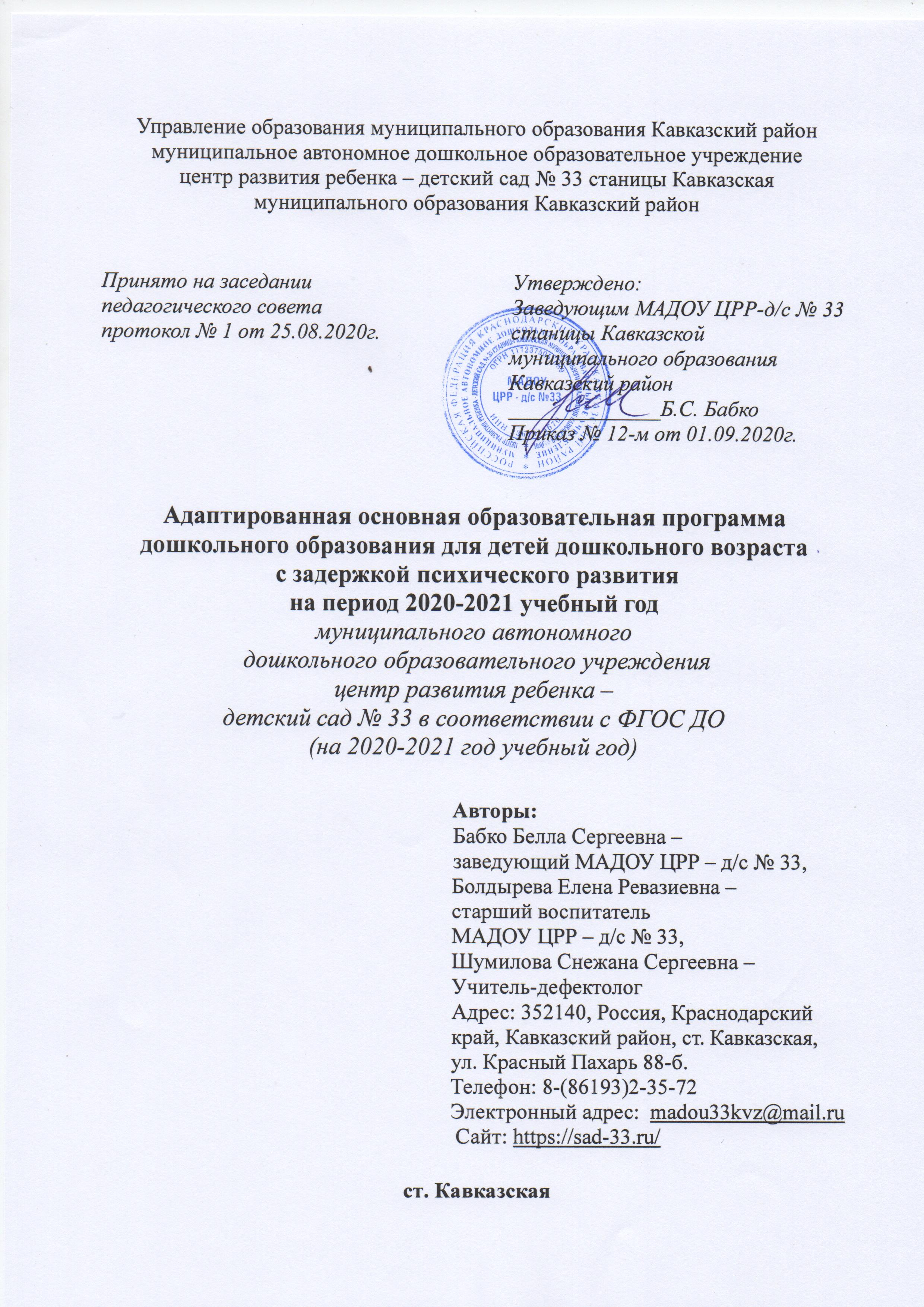 Содержание. I. Целевой раздел……………………………………………………………….…4 1.Пояснительная записка ……………………………………………...…..…….4 I.1.1. Цели и задачи реализации АООП ДО для детей с ЗПР ……………….….5 I.1.2. Принципы и подходы АООП ДО для детей с ЗПР ……………..…..….…7 I.2. Особенности развития детей дошкольного возраста с ЗПР в группе компенсирующей направленности…………………………………………….….9I.3. Планируемые результаты освоения АООП ДО для детей с ЗПР (целевые ориентиры) ……………………………………………………………….………...9 II. Содержательный раздел …………………………………………………….14 Содержание образования…………………………………………………….14 Образовательные области АООП ДО для детей с ЗПР …………...…….....49II.2.1. «Социально-коммуникативное развитие»……………………..………….49 II.2.2. «Познавательное развитие…………………................................................50 II.2.3. «Речевое развитие»…………………………….…………………………...52II.2.4. «Художественно - эстетическое развитие»………………………..……...53II.2.5. «Физическое развитие»……………………………………………..……...54 II.3. Содержание вариативных форм, способов, методов реализации программы с учетом возрастных и индивидуальных особенностей воспитанников, специфики их образовательных потребностей и интересов для групп компенсирующей направленности с ОВЗ с ЗПР……………………...…………56 II.3.1. Расписание НОД для групп компенсирующей направленности (ЗПР)....57 II.3.2. Расписание занятости музыкального и физкультурного залов ………....58II.4. Способы и направления детской инициативы………………….…………..59II.5. Особенности образовательной деятельности разных видов и культурных практик…………………………………………………………………………..….59II.6. Основные принципы работы учителя-дефектолога в группе компенсирующей направленности для детей с ЗПР…………..……………...…65II.7. Формы организации НОД в группе компенсирующей направленности  для детей с ЗПР………………………………………………………………………....65 II.7.1. Взаимодействие учителя-дефектолога и воспитателей в группе компенсирующей направленности для детей с ОВЗ с ЗПР с другими специалистами ДОУ………………………………………………….……………66II.8. Особенности взаимодействие педагогического коллектива с семьями дошкольников группе компенсирующей направленности для детей с ОВЗ с ЗПР……………………………………………………………………………..…....71II.9. Система мониторинга………………………………………………………..71ОРГАНИЗАЦИОННЫЙ РАЗДЕЛ……………………………………...…..74 Вариативные режимы дня…………………………………………………...74 Особенности традиционных событий, праздников, мероприятий ...........78 III.2.1. Тематическое перспективное планирование воспитательно образовательного процесса ..………...………………….…………………..78III.2.2. Учебный план образовательной деятельности………………..………….83 III.2.3. Комплексная система физкультурно-оздоровительной работы………...85Кадровое обеспечение реализации АООП ………………………………...89Финансовые условия реализации Программы ………...…………………..89Материально-техническое обеспечение АООП…………………………...92Особенности организация развивающей предметно-пространственной среды………………………………………………………………………….95 Обеспечение методическими материалами и средствами обучения и воспитания ………………………………………………………………...114IV.ПРЕЗЕНТАЦИЯ АООПДО………………………………………...…….....118IV.1. Краткое содержание Программы ………………………………………... 118IV.2. Возрастные и иные категории детей, на которые ориентирована АООП ДО …………...……...……………….…………………………………………….120 IV.3. Характеристика 	взаимодействия 	педагогического 	коллектива 	с семьями………………………………………………………………..………….121 СПИСОК ИСПОЛЬЗУЕМЫХ СОКРАЩЕНИЙ ДОО — дошкольная образовательная организация. МАДОУ — муниципальное автономное дошкольное образовательное учреждение. АООП ДО – адаптированная основная образовательная программа дошкольного образования. ФГОС ДО — федеральный государственный образовательный стандарт дошкольного образования (Приказ № 1155 от 17 октября 2013 года). ЗПР -задержка психического развития ПМПК –психолого -медико- педагогический консилиум ОВЗ-ограниченные возможности здоровья. I. Целевой раздел.I.1 Пояснительная записка.        Адаптированная основная образовательная программа для дошкольников 4-7 лет с ограниченными возможностями здоровья с задержкой психического развития, которая предназначена для специалистов дошкольного учреждения (учителя-дефектолога, педагога-психолога, воспитателей групп компенсирующей направленности, инструктора по физическому воспитанию, музыкального работника) нацелена на коррекцию личности дошкольников с ОВЗ в условиях дошкольного образовательного учреждения. Данная программа разработана в соответствии со следующими нормативными документами:   Федеральный закон «Об образовании» в Российской Федерации» от 29 декабря 2012 г. № 2012 г., ст. 32;  Приказ Министерства образования и науки Российской Федерации от 17 октября 2013 г. № 1155 «Об утверждении федерального государственного образовательного стандарта дошкольного образования», зарегистрированного в Минюсте России 14 ноября 2013 г. № 30384. 3. Приказ Министерства образования и науки РФ от 30 августа 2013 г. № 1014 «Об утверждении порядка организации и осуществления образовательной деятельности по основным общеобразовательным программам – образовательным программам дошкольного образования» зарегистрированном в Минюсте России 26.09.2013 г. № 30038.  Санитарно – эпидемиологические правила и нормативы СанПин           2.4.1.3049 – 13 (утвержденные постановлением главного                       государственного санитарного врача РФ № 26 от 15.05.2013 г.  4.       Устав МАДОУ ЦРР-д/с№ 335.      «Примерной основной общеобразовательной программой дошкольного                      образования «От рождения до школы» под ред. Н.Е. Вераксы, М.А.           Васильевой, Т.С. Комаровой.          6.      Письмом Министерство образования РФ от 27.03.2000г. № 27/901-6 «О                            психолого – медико - педагогическом консилиуме (ПМПк)                    образовательного учреждения»;  7.       Конституция РФ, ст. 43, 72.  8.       Конвенция о правах ребенка (1989 г.).     Основой для разработки данной адаптированной основной образовательной программы для дошкольников 4-7 лет с ограниченными возможностями здоровья с задержкой психического развития послужили следующие программы и программно-методические материалы: Нищева Н.В. «Комплексная образовательная программа дошкольного образования для детей с тяжёлыми нарушениями речи (общим недоразвитием речи) с 3 до 7 лет, издательство «Детство-Пресс», Санкт-Петербург, 2016 год, «Программа воспитания и обучения дошкольников с задержкой психического развития». Под ред. Л.Б. Баряевой, Е.А. Логиновой.- СПб.: 2010 «Подготовка к школе детей с задержкой психического развития». Под общей ред. С.Г. Шевченко. - М., 2004ООП МАДОУ ЦРР-д/с № 33,       Программа определяет содержание и организацию коррекционной образовательной деятельности в МАДОУ ЦРР-д/с № 33 на уровне дошкольного образования на 2019-2020г. Срок реализации 1 год. Обучение по Программе ведётся на русском языке. Адаптированная основная образовательная программа по развитию детей старшей группы компенсирующей направленности (ЗПР) обеспечивает разностороннее развитие детей в возрасте от 4 до 7 лет с учётом их возрастных и индивидуальных особенностей по основным направлениям - физическому, социально-коммуникативному, познавательному, речевому и художественно – эстетическому.  Программа предусматривает интеграцию действий всех специалистов дошкольного образовательного учреждения и родителей дошкольников. Планирование работы во всех образовательных областях строится с учетом особенностей речевого и общего развития детей с тяжелой речевой патологией, предполагает комплексное педагогическое воздействие и направлено на полную коррекцию речевого и психофизического развития детей и обеспечение их всестороннего гармоничного развития.Реализуемая программа строится на принципе личностно–развивающего и гуманистического характера взаимодействия взрослого с детьми.   I.1.1. Цели и задачи реализации АООП ДО для детей с ЗПР в обязательной части программы, совпадают с целями и задачами в вариативной части.    Цели и задачи реализации основной адаптированной образовательной программы дошкольного образования в соответствии с ФГОС дошкольного образования - создание благоприятных условий для: коррекционноразвивающей работы, полноценного проживания ребенком с задержкой психического развития дошкольного детства, формирования основ базовой культуры личности, развития психических и физических качеств в соответствии с возрастными и индивидуальными особенностями социальной адаптации.  Цель: реализация содержания основной адаптированной программы дошкольного образования для детей с ограниченными возможностями здоровья (ЗПР) в соответствии с требованиями ФГОС дошкольного образования.  Задачи:   1. Осуществление ранней диагностики, определение путей профилактики и координации психических нарушений.  2. Подбор, систематизация и совершенствование приемов и методов работы дефектолога в соответствии с программным содержанием.   3. Организация процесса обучения с учетом специфики усвоения знаний, умений и навыков детьми с ОВЗ с ЗПР.  4. Всестороннее развитие всех психических процессов с учетом возможностей, потребностей и интересов дошкольников.  5. Обеспечение взаимодействия семьи и образовательного учреждения (организация сотрудничества с родителями).  Связь с другими образовательными областями:  1.1.2 Принципы и подходы к формированию АООП для дошкольников 4-7 лет с ограниченными возможностями здоровья с задержкой психического развития.  принцип гуманизма: усиление внимания к личности каждого ребенка, установка на формирование элементов гражданственности и патриотизма с полноценными интеллектуальными, моральными и физическими качествами; • принцип преемственности: обогащение средств, форм и методов воспитания и обучения, наличие связей между элементами педагогического процесса в возрастных группах ДОУ и стилем воспитания в семье;  принцип оптимистического подхода: при организации развивающей ситуации является необходимым со стороны педагога (родителя) поощрение ситуативных достижений ребенка в различных видах детской деятельности, что является операциональной составляющей формирования интегративных качеств личности ребенка;  принцип учета возрастных и индивидуальных особенностей развития: работа с детьми строится на базе основных закономерностей психического развития с учетом сенситивных периодов, на основе понимания значения полноценного проживания последовательных возрастных стадий;  • принцип деятельностного подхода: психофизиологическое развитие ребенка определяется его активностью в рамках ведущей для возраста деятельности; принцип дифференциации и индивидуализации: создание условий для полноценного развития способностей каждого ребенка и своевременной коррекции проблем в его развитии;  принцип единства коррекции и развития: целенаправленная коррекционная работа осуществляется с опорой на клинико-психологопедагогический анализ внутренних и внешних условий развития ребенка, с учетом возрастных закономерностей развития и характера нарушений;  принцип единства диагностики и коррекции: коррекционные мероприятия сопровождаются постоянной фиксацией происходящих изменений (качественных и количественных) в состоянии и развитии ребенка;  принцип взаимосвязи коррекции и компенсации: система коррекционной работы нацелена на компенсацию нарушений в развитии, на реабилитацию и социальную адаптацию ребенка с ОВЗ;  принцип интеграции и координации: организация согласованной работы всех субъектов в системе «педагоги-дети-родители».  Принципы и подходы к части Программы, формируемой участниками образовательных отношений, используются те же, что и в обязательной части Программы. 1.2. Особенности развития детей дошкольного возраста с ОВЗ с ЗПР в группе компенсирующей направленности (ЗПР).     Численный состав подготовительной группы компенсирующей направленности (ЗПР) в 2020-2021 учебном году 12 человек. Из них 6 девочек, 6 мальчиков. Группа сформирована из детей, посещавших МАДОУ ст. Кавказской. Набор детей в группу был произведён МКУ «Центр психолого-педагогической, медицинской и социальной помощи» в период с 01.09. 2017г.: 7 детей – ЗПР, 7 детей - ребёнок-инвалид.      Задержка психического развития представляет собой общую психическую незрелость, низкую познавательную активность, которая проявляется, хотя и не равномерно, но во всех видах психической деятельности. Этим обусловлены особенности восприятия, памяти, внимания, мышления и эмоционально-волевой сферы детей ЗПР. Отмечается недостаточность процесса переработки сенсорной информации. Зачастую дети не могут целостно воспринимать наблюдаемые объекты, они воспринимают их фрагментарно, выделяя лишь отдельные признаки. У них беден и узок круг представлений об окружающих предметах и явлениях. Представления нередко не только схематичны, не расчленены, но даже и ошибочны, что самым отрицательным образом сказывается на содержании и результативной стороне всех видов их деятельности. Своеобразна речь детей. Негрубое недоразвитие речи может проявляться в нарушениях звукопроизношения, бедности и недостаточной дифференцированности словаря, трудностях усвоения логико-грамматических конструкций. У значительной части детей наблюдается недостаточность фонетико-фонематического восприятия, снижения слухоречевой памяти. Значительно отстают в развитии лексическая, семантическая, фонетическая стороны речи. Дети с ЗПР испытывают трудности ориентировании во времени и пространстве. Отмечается недостаточная координация пальцев, кисти руки, недоразвитие мелкой моторики.   1.3. Планируемые результаты освоения АООП для дошкольников 6-7 лет с ОВЗ с ЗПР (целевые ориентиры)  Целевые ориентиры базируются на ФГОС ДО, задачах данной программы и предполагают формирование у детей предпосылок к учебной деятельности на этапе завершения ими дошкольного образования. К целевым ориентирам программы относятся следующие социально нормативные характеристики возможных достижений ребенка: способен к волевым усилиям, может следовать социальным нормам поведения и правилам в разных видах деятельности, во взаимоотношениях со взрослыми и сверстниками, может соблюдать правила безопасного поведения и личной гигиены;        социально – коммуникативное развитие -выполняет элементарные ролевые действия, понимает и называет свою роль; выполняет ролевые действия, изображающие социальные функции людей; выполняет знакомые ролевые действия в соответствии с содержанием игры, использует их в различных ситуациях, тематически близких уже освоенной игре; отображает в игровых действиях отношения между людьми (подчинение, сотрудничество); использует в ходе игры доступные натуральные предметы, их модели, предметы-заместители; передает в сюжетно-ролевых и театрализованных играх элементарные виды социальных отношений; вступает в ролевое взаимодействие с детьми; стремиться 	к 	самостоятельности, 	проявляет 	относительную независимость от взрослого; проявляет доброжелательное отношение к детям, взрослым, оказывает помощь в процессе деятельности, благодарит за помощь;        познавательное развитие- создает предметные конструкции из 4-5 деталей (по образцу, схеме, условиям, замыслу); осваивает конструирование из бумаги и природного материала; выбирает из нескольких одну карточку по названию цвета или формы располагает по величине 5-7 предметов одинаковой формы; занимается продуктивным видом деятельности, не отвлекаясь, в течение некоторого времени (15-20 минут); устанавливает причинно-следственные связи между условиями жизни, внешними и функциональными свойствами в животном и растительном мире на основе наблюдений и практического экспериментирования; осуществляет «пошаговое» планирование с последующим словесным отчетом о последовательности действий сначала с помощью взрослого, к концу периода обучения самостоятельно; находит и различает простейшие графические образцы, конструирует из плоскостных элементов (геометрическая мозаика, геометрические фигуры) и палочек; моделирует целостный образ предмета из отдельных фрагментов (конструкторские наборы, сборно-разборные игрушки, разрезные картинки); использует конструктивные умения в ролевых играх; имеет представление о независимости количества элементов множества от пространственного расположения предметов, составляющих множество, и их качественных признаков; осуществляет элементарные счетные действия с множествами предметов на основе слухового, тактильного и зрительного восприятия; анализирует объект, воспринимая его во всем многообразии свойств, определяет элементарные отношения сходства и отличия; имеет представления о времени на основе наиболее характерных признаков (по наблюдениям в природе, по изображениям на картинках); узнает и называет реальные явления и их изображения: контрастные времена года (лето и зима) и части суток (день и ночь); действует по правилу или по инструкции в предметно-практических и игровых ситуациях; использует схему для ориентировки в пространстве; распределяет предметы по группам на основе общего признака (одежда, обувь, посуда); запоминает по просьбе взрослого шесть-семь названий предметов. знает основные цвета и их оттенки: оранжевый, коричневый, фиолетовый, серый, голубой; ориентируется на плоскости листа (низ, середина, верх), соотносит части реального предмета и его изображения, показывает и называет их, передает в изображении целостный образ предмета;        речевое развитие - проявляет мотивацию к занятиям, попытки планировать (с помощью взрослого) деятельность для достижения какой-либо (конкретной) цели; понимает и осознанно употребляет слова, обозначающие названия предметов, действий, признаков, состояний, свойств, качеств; использует слова в соответствие с коммуникативной ситуацией; различает 	элементарные 	словообразовательные 	модели 	и грамматические формы слов; использует в речи словосочетания и простые нераспространённые предложения; пересказывает (с помощью взрослого) небольшую сказку, рассказ; составляет описательный рассказ по вопросам (с помощью взрослого), ориентируясь на игрушки, картинки, из личного опыта; различает на слух ненарушенные и нарушенные в произношении звуки; владеет простыми формами фонематического анализа; использует элементарные виды интонационных конструкций; воспроизводит отражённо и самостоятельно ритмико-интонационную структуру двух – трёхсложных слов из сохранных и усвоенных звуков; владеет элементарными коммуникативными умениями, взаимодействует с окружающими взрослыми и сверстниками, используя речевые и неречевые средства общения; может самостоятельно получать новую информацию (задает элементарные вопросы, экспериментирует); обладает значительно возросшим объемом понимания речи; обладает возросшими звукопроизносительными возможностями; употребляет все части, проявляя элементы словотворчества; обладает значительно расширенным активным словарным запасом с последующим включением его в простые фразы; владеет ситуативной речью в общении с другими детьми и со взрослыми; воспринимает на слух детские литературные произведения; понимает основной смысл произведения, может назвать имя главного героя(героев) произведения; различает основные жанры литературы: сказка, рассказ, стихотворение; с помощью взрослого может пересказать литературное произведение; отвечает на вопросы взрослого; разучивает стихотворения (2 -3 четверостишия); с помощью взрослого 	разыгрывает по ролям литературные произведения;        художественно-эстетическое развитие- имеет представления о материалах и средствах, используемых в процессе изобразительной деятельности, их свойствах (карандаши, фломастеры, кисти, бумага, краски, мел, пластилин, глина и др.); умеет изображать реальные предметы, может устанавливать сходство изображений с предметами  умеет пользоваться карандашами, фломастерами, кистью, мелом, мелками и др.; умеет рисовать прямые, наклонные, вертикальные, горизонтальные и волнистые линии одинаковой и разной толщины и длины, а также сочетать прямые и наклонные линии; умеет рисовать округлые линии и изображения предметов округлой формы; знает основные цвета их оттенки: оранжевый, коричневый, фиолетовый, серый, голубой; имеет пространственные представления: ближе, дальше, верх, низ, середина; имеет представления детей о величине и ее параметрах (большой — маленький, больше — меньше, высокий — низкий, выше — ниже, толстый — тонкий, длинный — короткий, длиннее — короче); умеет ориентироваться на плоскости листа (низ, середина, верх); умеет детей раскрашивать красками поверхность листа; умеет закрашивать контурные изображения красками, карандашами, фломастерами; умеет проводить пальцем, кистью и специально оборудованными средствами (тампоном из поролона, ваты) различные мазки: длинные, короткие, толстые и тонкие; умеет рисовать кистью приемами примакивания и касания листа бумаги кончиком кисти; знает приема декоративного рисования; умеет работать с клеем при выполнении аппликаций из готовых форм; умеет составлять изображение путем наклеивания готовых форм; знает приемы работы с глиной, пластилином (разминать, разрывать на крупные куски, соединять, отщипывать мелкие куски, раскатывать прямыми и круговыми движениями, расплющивать); умеет соотносить части реального предмета и его изображения, показывать и называть их, передавать в изображении целостный образ предмета; умеет сравнивать выполненное изображение с натурой или образцом, постепенно подводя к пониманию оценки; умеет сотрудничать с другими детьми в процессе выполнения коллективных работ; знаком с декоративным искусством (жостовская, хохломская, городецкая роспись), народными игрушками (дымковская, каргопольская, филимоновская, богородская), керамическими изделиями, с малыми скульптурными формами; знаком с произведениями живописи; физическое развитие- выполняет разноименные разнонаправленные движения; имеет навык сохранения равновесия; выполняет общеразвивающие упражнения в заданном темпе; сохраняет правильную осанку во время ходьбы, заданный темп (быстрый, средний, медленный); ловит мяч (расстояние 1,5 м), отбивает его от пола не менее пяти раз подряд; выполняет движения с речевым и музыкальным сопровождением (по образцу, данному взрослым, самостоятельно); умеет осваивать более сложные в организационном плане игры и эстафеты. II. Содержательный раздел.II.1. Содержание образования.        Содержание работы ориентировано на разностороннее развитие дошкольников с учетом их возрастных и индивидуальных особенностей.  Задачи психолого-педагогической работы по формированию физических, интеллектуальных и личностных качеств детей решаются интегрировано в ходе освоения всех образовательных областей наряду с задачами, отражающими специфику каждой образовательной области, с обязательным психологическим сопровождением. При этом решение программных образовательных задач предусматривается не только в рамках организованной образовательной деятельности, но и в ходе режимных моментов — как в совместной деятельности взрослого и детей, так и в самостоятельной деятельности дошкольника.Развитие игровой деятельности.        Всестороннее воспитание и коррекция развития детей с ОВЗ с ЗПР организуется через игру (эмоционально-нравственное, умственное, физическое, художественно-эстетическое и социально-коммуникативное).  Основные цели и задачи: Создание условий для развития игровой деятельности детей с ОВЗ с ЗПР. Формирование игровых умений, культурных форм игры. Развитие самостоятельности, инициативы, творчества, навыков саморегуляции, формирование доброжелательного отношения к сверстникам и взрослым, умения взаимодействовать, договариваться, разрешать конфликтные ситуации.  II.2. Образовательные области АООП для дошкольников 4-7 лет с ограниченными возможностями здоровья с задержкой психического развития.      Основная задача коррекционно-педагогической работы – создание условий для всестороннего развития ребенка с ОВЗ с ЗПР в целях обогащения его социального опыта и гармоничного включения в коллектив сверстников. Охарактеризуем основные образовательные области.  II.2.1. «Социально-коммуникативное развитие»Основная цель: создание условий для развития социально – коммуникативных навыков детей старшего дошкольного возраста с ЗПР.   Задачи социально-коммуникативного развития:  развивать положительное отношение ребенка к себе, другим людям, окружающему миру и социальной действительности;  создать условия для формирования у ребенка положительного самоощущения – уверенности в своих возможностях, в том, что он хороший, что его любят;  приобщать детей к ценностям сотрудничества с другими людьми: оказание помощи при осознании необходимости людей друг в друге, планировании совместной работы, соподчинении и контроле своих желаний.  развивать у детей чувства ответственности за другого человека, общее дело, данное слово;  учить распознаванию эмоциональных переживаний и состояний окружающих, выражение собственных переживаний;  формировать у детей социальные навыки: освоение различных способов разрешения конфликтных ситуаций, умений договариваться, соблюдать очередность, устанавливать новые контакты.  развивать речь как средство развития коммуникативных и социальных навыков.       Содержание работы с детьми с ОВЗ с ЗПР по развитию культурно-гигиенических уменийВоспитание культурно-гигиенических навыков включает широкий круг задач: Развивать культурно-гигиенические навыки, формировать простейшие навыки поведения во время еды, умывания.  Формировать привычку следить за своим внешним видом, умение правильно пользоваться мылом, мыть руки, лицо; насухо вытираться после умывания, вешать полотенце на место, пользоваться расческой, носовым платком.  Формировать навыки поведения за столом: пользоваться правильно ложкой, салфеткой; не крошить хлеб, пережевывать пищу с закрытым ртом, не разговаривать за столом, не разговаривать с полным ртом.  Формировать начальные представления о ценности здоровья, о том, что здоровье начинается с чистоты тела, что чистота-красота-здоровье – это неразделимые понятия.  Формировать потребность в соблюдении навыков гигиены и опрятности в повседневной жизни.  Привлекать родителей к соблюдению и развитию навыков личной гигиены дома.  Обогатить предметно-развивающую среду группы.  Обучение детей с ЗПР элементарным трудовым навыкам, умениям действовать простейшими инструментами, такая работа включает:  организацию практической деятельности детей с целью формирования у них навыков самообслуживания, определенных навыков хозяйственно-бытового труда и труда в природе; ознакомление детей с трудом взрослых, с ролью труда в жизни людей, воспитания уважения к труду; обучение умению называть трудовые действия, профессии и некоторые орудия труда; - обучение уходу за растениями, животными; обучение ручному труду (работа с бумагой, картоном, природным материалом, использование клея, ножниц, разрезание бумаги, наклеивание вырезанных форм на бумагу, изготовление поделок из коробочек и природного материала и др.);  II.2.2. «Познавательное развитие»    Основная цель — формирование познавательных процессов и способов умственной деятельности, усвоение обогащение знаний о природе и обществе; развитие познавательных интересов. Познавательные процессы окружающей действительности дошкольников с ограниченными возможностями обеспечиваются процессами ощущения, восприятия, мышления, внимания, памяти.  Соответственно выдвигаются следующие задачи познавательного развития:  формирование и совершенствование перцептивных действий;  ознакомление и формирование сенсорных эталонов;  развитие внимания, памяти;  •    развитие наглядно-действенного и наглядно-образного мышления.  Направления образовательной деятельности.        Формирование целостной картины мира. Знакомство с предметами ближайшего окружения: ознакомление с предметами ближайшего окружения; формирование обобщенных названий предметов, относящихся к одной группе: одежда (рубашка, платье, юбка, кофта и т. п.), посуда (чашка, тарелка, ложка и т. д.), мебель (кровать, стул, стол, шкаф и т. п.), транспорт (машина, автобус, трамвай и т. д.), игрушки (зайчик, кукла, барабан и т. д.); обучение узнаванию названий и назначения предметов, определению их на рисунках, различению и называнию существенных деталей; расширение знаний ребенка о себе и своей семье; обучение ребенка называнию своего имени, имен родителей, воспитателей, педагогов, детей группы; формирование обобщенного представления о близких людях (мама, папа, бабушка, дедушка, дочка, сын, брат, сестра); ознакомление со строением тела человека, уточнение названий основных частей тела, развитие умения называть их. Знакомство с природой: обучение различению и правильному, называнию домашних животных и их детенышей (собака, кошка, корова, коза); формирование представлений о диких животных (заяц, лиса, медведь);- обучение различению и называнию отличительных, опознавательных особенностей внешнего вида животных, особенностей движений, издаваемых звуков; формирование элементарных представлений о некоторых растениях (у дерева есть ствол, ветви, листья; у растений - листья, стебель, цветок); ознакомление с названиями 2-3 деревьев (ель, береза), 2-3 растений, имеющих ярко выраженные характерные признаки (форма листьев, окраска цветов), одного кустарника; обучение различению состояний погоды, умению различать и показывать на картинках зиму и лето. Сенсорное развитие, в процессе которого у детей с ограниченными возможностями развиваются все виды восприятия: зрительное, слуховое, тактильно-двигательное, обонятельное, вкусовое. На их основе формируются полноценные представления о внешних свойствах предметов, их форме, цвете, величине, запахе, вкусе, положении в пространстве и времени. Сенсорное воспитание предполагает развитие мыслительных процессов: отождествления, сравнения, анализа, синтеза, обобщения, классификации и абстрагирования, а также стимулирует развитие всех сторон речи: номинативной функции, фразовой речи, способствует обогащению и расширению словаря ребенка. При планировании работы и подборе упражнений по сенсорному развитию следует исходить из того, насколько они будут доступны для выполнения, учитывая имеющиеся нарушения у детей, степень их тяжести. Развитие познавательно-исследовательской деятельности и конструктивной деятельности, направленное на формирование правильного восприятия пространства, целостного восприятия предмета, развитие мелкой моторики рук и зрительно-двигательную координацию для подготовки к овладению навыками письма; развитие любознательности, воображения; расширение запаса знаний и представлений об окружающем мире.     Учитывая быструю утомляемость детей с ОВЗ, образовательную деятельность следует планировать на доступном материале, чтобы ребенок мог увидеть результат своей деятельности. В ходе работы необходимо применять различные формы поощрения дошкольников. Формирование элементарных математических представлений предполагает обучение детей умениям сопоставлять, сравнивать, устанавливать соответствие между различными множествами и элементами множеств, ориентироваться во времени и пространстве. При обучении дошкольников с ОВЗ необходимо опираться на сохранные анализаторы, использовать принципы наглядности, от простого к сложному. Количественные представления следует обогащать в процессе различных видов деятельности. При планировании работы по формированию элементарных математических представлений следует продумывать объем программного материала с учетом реальных возможностей дошкольников (дети с ЗПР, интеллектуальными нарушениями), это обусловлено низким исходным уровнем развития детей и замедленным темпом усвоения изучаемого материала. II.2.3. «Речевое развитие»    Основная цель — обеспечивать своевременное и эффективное развитие речи как средства общения, познания, самовыражения ребенка, становления разных видов детской деятельности, на основе овладения языком своего народа. Задачи развития речи: формирование структурных компонентов системы языка - фонетического, лексического, грамматического; формирование навыков владения языком в его коммуникативной функции - развитие связной речи, двух форм речевого общения - диалога и монолога; • формирование способности к элементарному осознанию явлений языка и речи.                 Основные направления работы по развитию речи дошкольников: развитие словаря. Овладение словарным запасом составляет основу речевого развития детей, поскольку слово является важнейшей единицей языка. В словаре отражается содержание речи. Слова обозначают предметы и явления, их признаки, качества, свойства и действия с ними. Дети усваивают слова, необходимые для их жизнедеятельности и общения с окружающими; воспитание звуковой культуры речи. Данное направление предполагает: развитие речевого слуха, на основе которого происходит восприятие и различение фонологических средств языка; обучение правильному звукопроизношению; воспитание орфоэпической правильности речи; овладение средствами звуковой выразительности речи (тон речи, тембр голоса, темп, ударение, сила голоса, интонация); формирование грамматического строя речи. Формирование грамматического строя речи предполагает развитие морфологической стороны речи (изменение слов по родам, числам, падежам), способов словообразования и синтаксиса (освоение разных типов словосочетаний и предложений); развитие связной речи. Развитие связной речи включает развитие диалогической (разговорной) и монологической речи. Диалогическая речь является основной формой общения детей дошкольного возраста. Важно учить ребенка вести диалог, развивать умение слушать и понимать обращенную к нему речь, вступать в разговор и поддерживать его, отвечать на вопросы и спрашивать самому, объяснять, пользоваться разнообразными языковыми средствами, вести себя с учетом ситуации общения. Не менее важно и то, что в диалогической речи развиваются умения, необходимые для более сложной формы общения — монолога, умений слушать и понимать связные тексты, пересказывать, строить самостоятельные высказывания разных типов; формирование элементарного осознавания явлений языка и речи, обеспечивающее подготовку детей к обучению грамоте, чтению и письму; • развитие фонематического слуха, развитие мелкой моторики руки.     Обогащая, например, словарь, мы одновременно заботимся о том, чтобы ребенок правильно и четко произносил слова, усваивал разные их формы, употреблял слова в словосочетаниях, предложениях, в связной речи.                     В связной речи отражены все другие задачи речевого развития: -формирование словаря; -грамматического строя; -фонетической стороны. В ней проявляются все достижения ребенка в овладении родным языком. Взаимосвязь разных речевых задач на основе комплексного подхода к их решению создает предпосылки для наиболее эффективного развития речевых навыков и умений. Развитие речи у дошкольников с ОВЗ осуществляется во всех видах деятельности: игра, занятия по физическому развитию, ИЗО (рисование, лепка, аппликация, конструирование), музыка и др.; в свободный деятельности, в общении со всеми, кто окружает ребенка.   II.2.4. «Художественно - эстетическое развитие»Основная задача - формирование у детей эстетического отношения к миру, накопление эстетических представлений и образов, развитие эстетического вкуса, художественных способностей, освоение различных видов художественной деятельности.        В этом направлении решаются как общеобразовательные, так и коррекционные задачи, реализация которых стимулирует: развитие у детей с ОВЗ сенсорных способностей, чувства ритма, цвета, композиции; умения выражать в художественных образах свои творческие способности. Основные направления работы с детьми в данной образовательной области.        Основная цель — обучение детей созданию творческих работ. Специфика методов обучения различным видам изобразительной деятельности детей с ограниченными возможностями здоровья должна строиться на применении средств, отвечающих их психофизиологическим особенностям.      Лепка способствует развитию мелкой моторики рук, развивает точность выполняемых движений, в процессе работы дети знакомятся с различными материалами, их свойствами.    Аппликация способствует развитию конструктивных возможностей, формированию представлений о форме, цвете.      Рисование направлено на развитие манипулятивной деятельности и координации рук, укрепление мышц рук.      В зависимости от степени сохранности зрения, слуха, двигательной сферы ребенка и его интеллектуальных и речевых возможностей, следует подбирать разноплановый инструментарий, максимально удобный для использования (величина, форма, объемность, цвет, контрастность), продумывать способы предъявления материала (показ, использование табличек с текстом заданий или названий предметов, словесно-жестовая форма объяснений, словесное устное объяснение); подбирать соответствующие формы инструкций. В совокупности, обозначенные образовательные области обеспечивают решение общеразвивающих задач. Вместе с тем каждый из видов деятельности имеет свои коррекционные задачи и соответствующие методы их решения. Это связано с тем, что дети с ОВЗ имеют как общие, так и специфические особенности, обусловленные непосредственно имеющимися нарушениями. Музыкальная деятельность– слушание детьми музыки, пения, выполнение музыкально-ритмических движений, танцы, игра на музыкальных инструментах.       Контингент детей с ЗПР неоднороден по степени выраженности дефектов и по уровню сохранности тех или иных функций, следовательно, необходимо уделять внимание способам предъявления звучания музыкальных инструментов, танцевальных движений, игры на музыкальных инструментах, подбору музыкальных произведений.  II.2.5. «Физическое развитие»     Основная цель: совершенствование функций формирующегося организма, развития двигательных навыков, тонкой ручной моторики, общей моторики, зрительно-пространственной координации в соответствии с индивидуальными способностями и возможностями.      Задачи физического развития:  формирование 	необходимых 	двигательных 	умений 	и 	навыков, физические качества и способности, направленные на жизнеобеспечение, развитие и совершенствование организма; формирование в процессе физического воспитания пространственных и временных представлений; изучение в процессе предметной деятельности различных свойств материалов, а также назначение предметов; развитие речи посредством движений; формирование в процессе двигательной деятельности различных видов познавательной деятельности; управление эмоциональной сферы ребенка, развитие морально-волевых качеств 	личности, 	формирующихся 	в 	процессе 	специальных двигательных занятий, игр, эстафет; формировать у ребенка осознанное отношение к своим силам; развивать способность преодоления не только физических, но и психологических барьеров; формировать компенсаторные навыки, умение использовать функции разных систем и органов вместо нарушенных; развивать способность к преодолению физических нагрузок; формировать потребность быть здоровым и вести здоровый образ жизни; стремление к повышенной умственной и физической работоспособности; формировать желания улучшать свои личностные качества; формировать осознание необходимости своего личного вклада в жизнь общества; формирование положительных форм взаимодействия между детьми. Образовательная область «Физическое развитие» включает: физические упражнения; построение в шеренгу (вдоль линии), в колонну, друг за другом, в круг; ходьба; бег; прыжки; лазание, ползание; метание; общеразвивающие упражнения на укрепление мышц спины, плечевого пояса и ног; общеразвивающие упражнения на координацию движения; общеразвивающие упражнения на формирование правильной осанки; общеразвивающие упражнения на развитие равновесия; подвижные игры, направленные на совершенствование двигательных умений.II.3. Содержание вариативных форм, способов, методов реализации программы с учетом возрастных и индивидуальных особенностей воспитанников, специфики их образовательных потребностей и интересов для групп компенсирующей направленности с ОВЗ с ЗПР. II.3.1. Сетка образовательной деятельности группе компенсирующей направленности (ЗПР) Социально-коммуникативное 	развитие 	детей 	осуществляется 	в образовательной деятельности в ходе режимных моментов, в совместной и самостоятельной игровой деятельности, в семье. Сетка образовательной деятельности в старшей группе                              коррекционной направленности «Солнышко» на 2020-2021 учебный год *Чтение художественной литературы в режимных моментах ежедневноII.3.2. Расписание занятости музыкального и физкультурного залов. Расписание занятости музыкального зала в МАДОУ ЦРР-д/с № 33 на 2020-2021учебный год Расписание занятости спортивного зала в МАДОУ ЦРР-д/с № 33на 2020-2021 учебный годII.4. Способы и направления детской инициативы. Привлекать детей к организации развивающего пространства в групповом помещении прислушиваться к их пожеланиям, используя для оформления интерьера выполненные ими поделки;   Предоставлять возможность проводить опыты и эксперименты, прививая интерес к познавательной деятельности;  Привлекать к фиксации проводимых опытов; Привлекать детей к изготовлению декораций и костюмов для театрализованной деятельности;  Прививать детям желание поздравлять окружающих с праздниками, дарить подарки, сделанные своими руками;  Привлекать детей к чтению стиховна праздниках. Когда их речевое развитие достигло определенного уровня, а большая часть звуков уже поставлена и введена в речь;  Привлекать детей к подготовке совместных семейных праздников, приобщать к участию в них.  II.5. Особенности образовательной деятельности разных видов и культурных практик.     Культурные практики – это ситуативное, автономное, самостоятельное, инициируемое взрослым или самим ребенком приобретение и повторение различного опыта общения и взаимодействия с людьми в различных ситуациях, командах, сообществах и общественных структурах с взрослыми, сверстниками и младшими детьми. Это также освоение позитивного жизненного опыта сопереживания, доброжелательности и любви, дружбы, помощи, заботы, альтруизма, а также формирование потребности здорового образа жизни.    К основным культурным практикам, осваиваемым дошкольниками, относятся: Игровая деятельность - ведущий вид деятельности детей, обеспечивающий триединство педагогического воздействия – процессов образования, развития и воспитания. Организация образовательного процесса в разных видах игровой деятельности позволяет решать разноплановые задачи в интересных, доступных и активизирующих познавательную и речевую деятельность детей видах игры. Коммуникативная деятельность направлена на решение задач, связанных с развитием свободного общения детей и освоением всех компонентов устной речи, освоение культуры общения и этикета, воспитание толерантности, подготовки к обучению грамоте (в старшем дошкольном возрасте). В сетке организованной образовательной деятельности она занимает отдельное место, но при этом коммуникативная деятельность включается во все виды детской деятельности, в ней находит отражение опыт, приобретаемый детьми в других видах деятельности. Познавательно-исследовательская деятельность включает в себя широкое познание детьми объектов живой и неживой природы, предметного и социального мира(мира взрослых и детей, деятельности людей, знакомство с семьей и взаимоотношениями людей, городом, страной и другими странами), безопасного поведения, освоение средств и способов познания (моделирования, экспериментирования), сенсорное и математическое развитие детей.Восприятие художественной литературы и фольклора организуется как процесс слушания детьми произведений художественной и познавательной литературы, направленный на развитие читательских интересов детей, способности восприятия литературного текста и общения по поводу прочитанного. Чтение может быть организовано как непосредственно чтение (или рассказывание сказки) воспитателем вслух и как прослушивание аудиозаписи. Конструирование и изобразительная деятельность детей представлена разными видами художественно-творческой (рисование, лепка, аппликация) деятельности. Художественно-творческая деятельность неразрывно связана со знакомством детей с изобразительным искусством, развитием способности художественного восприятия. Художественное восприятие произведений искусства существенно обогащает личный опыт дошкольников, обеспечивает интеграцию между познавательно-исследовательской, коммуникативной и продуктивной видами деятельности. Музыкальная деятельность организуется в процессе музыкальных занятий, которые проводятся музыкальным руководителем МАДОУ в специально оборудованном помещении. Двигательная деятельность организуется в процессе занятий физической культурой, требования к проведению которых согласуются дошкольной организацией с положениями действующего СанПиН 2.4.1.3049-13.      В МАДОУ организуются разнообразные культурные практики, ориентированные на проявление детьми самостоятельности и творчества в разных видах деятельности. В культурных практиках воспитателем создается атмосфера свободы выбора, творческого обмена и самовыражения, сотрудничества взрослого и детей. Организация культурных практик носит преимущественно подгрупповой характер. Совместная игра воспитателя и детей (сюжетно-ролевая, режиссерская, игра-драматизация, строительно-конструктивные игры) направлена на обогащение содержания творческих игр, освоение детьми игровых умений, необходимых для организации самостоятельной игры.       Основной единицей образовательного процесса выступает образовательная ситуация, то есть такая форма совместной деятельности педагога и детей, которая планируется и целенаправленно организуется педагогом с целью решения определенных задач развития, воспитания и обучения. Особенностью образовательной ситуации является появление образовательного результата (продукта) в ходе специально организованного взаимодействия воспитателя и ребенка. Такие продукты могут быть как материальными (рассказ, рисунок, поделка, коллаж, экспонат для выставки), так и не материальными (новое знание, образ, идея, отношение, переживание). Ориентация на конечный продукт определяет технологию создания образовательных ситуаций. Преимущественно образовательные ситуации носят комплексный характер и включают задачи, реализуемые в разных видах деятельности на одном тематическом содержании. Образовательные ситуации используются как в процессе организованной образовательной деятельности, так и в режимных моментах в течение дня.       Главными задачами образовательных ситуаций во время ОД являются: формирование у детей новых умений в разных видах деятельности и представлений, обобщение знаний по теме, развитие способности рассуждать и делать выводы. Воспитатель создает разнообразные образовательные ситуации, побуждающие детей применять свои знания и умения, активно искать новые пути решения возникшей в ситуации задачи, проявлять эмоциональную отзывчивость и творчество. Организованные воспитателем образовательные ситуации ставят детей перед необходимостью понять, принять и разрешить поставленную задачу. Активно используются игровые приемы, разнообразные виды наглядности, в том числе схемы, предметные и условно графические модели. Назначение образовательных ситуаций состоит в систематизации, углублении, обобщении личного опыта детей: в освоении новых, более эффективных способов познания и деятельности. Успешное и активное участие в образовательных ситуациях подготавливает детей к будущему школьному обучению. Воспитатель также широко использует ситуации выбора (практического и морального). Предоставление дошкольникам реальных прав практического выбора средств, цели, задач и условий своей деятельности создает почву для личного самовыражения и самостоятельности. Ситуации общения и накопления положительного социально-эмоционального опыта носят проблемный характер и заключают в себе жизненную проблему, близкую детям дошкольного возраста, в разрешении которой они принимают непосредственное участие. Такие ситуации могут быть реально-практического характера (оказание помощи малышам, старшим), условно-вербального характера (на основе жизненных сюжетов или сюжетов литературных произведений) и имитационно-игровыми. В ситуациях условно-вербального характера воспитатель обогащает представления детей об опыте разрешения тех или иных проблем, вызывает детей на задушевный разговор, связывает содержание разговора с личным опытом детей. В реально практических ситуациях дети приобретают опыт проявления заботливого, участливого отношения к людям, принимают участие в важных делах («Приглашаем ребят и родителей на выставку», «Украшаем детский сад к празднику» и пр.).Ситуации могут планироваться воспитателем заранее, а могут возникать в ответ на события, которые происходят в группе, способствовать разрешению возникающих проблем.       Образовательные ситуации так же включаются в образовательную деятельность в режимных моментах. Они направлены на закрепление имеющихся у детей знаний и умений, их применение в новых условиях, проявление ребенком активности, самостоятельности и творчества. Образовательные ситуации могут активизировать деятельность детей через постановку проблемы, требующей самостоятельного решения, через привлечение внимания детей к материалам для экспериментирования и исследовательской деятельности, для продуктивного творчества. Ситуационный подход дополняет принцип продуктивности образовательной деятельности, который связан с получением какого-либо продукта, который в материальной форме отражает социальный опыт, приобретаемый детьми (поделка, выставка, атрибуты для сюжетно-ролевой игры и др.). Принцип продуктивности ориентирован на развитие субъектности ребенка в образовательной деятельности разнообразного содержания. Этому способствуют современные способы организации образовательного процесса с использованием детских проектов, игр-путешествий, коллекционирования, экспериментирования, создания спектаклей и многое другое. Сетка совместной образовательной деятельности и культурных практик в режимных моментах Сетка самостоятельной деятельности детей в режимных моментах   Модель физического воспитания II.6. Основные принципы работы учителя-дефектолога в группе компенсирующей направленности для детей с ОВЗ с ЗПР.  построение образовательной деятельности с учётом индивидуальных и психофизических особенностей каждого ребенка;  содействие и сотрудничество детей и взрослых, признание ребенка полноценным участником образовательных отношений;  поддержка инициативы детей в различных видах деятельности;  сотрудничество с семьей;  приобщение детей к социокультурным нормам, традициям семьи, общества и государства;  формирование познавательных интересов и познавательных действий ребенка в различных видах деятельности;  возрастная адекватность дошкольного образования (соответствие условий, требований, методов возрасту и особенностям развития ребенка). II.7. Формы организации ОД в группе компенсирующей направленности для детей с ОВЗ с ЗПР.  Форма организации занятий – фронтальная, подгрупповая и индивидуальная. При формировании подгрупп учитывается возраст детей, индивидуальный темп деятельности, его функциональное состояние, сходные по характеру и степени выраженности нарушения. Состав подгрупп может меняться в течение года в зависимости от индивидуальных успехов каждого ребенка. 	Количество занятий, реализующих коррекционно-развивающие задачи, предусматривает проведение подгрупповых и индивидуальных занятий. Индивидуальные занятия составляют существенную часть работы учителя-дефектолога в течение каждого рабочего дня недели в целом. Они направлены на осуществлении коррекции индивидуальных недостатков психофизического развития воспитанников, создающие определённые трудности в овладении программой. В индивидуальном плане отражены направления коррекционной работы, которые позволяют устранить выявленные в ходе обследования нарушения развития ребенка и пробелы в знаниях, умениях, навыках ребенка с ЗПР. Частота проведения индивидуальных занятий определяется характером и степенью выраженности нарушения, возрастом и индивидуальными психофизическими особенностями детей, продолжительность индивидуальных занятий 10 – 15 минут. II.7.1. Взаимодействие учителя-дефектолога и воспитателей в группе компенсирующей направленности для детей с ОВЗ с ЗПР с другими специалистами МАДОУ (педагог-психолог, музыкальный руководитель, инструктор по физическому воспитанию). - индивидуальные;  - консультации; - семинары; - мероприятия; - совместное планирование.     Необходимая коррекционная направленность всего образовательно-воспитательного процесса и построения «индивидуального образовательного маршрута», преодоление задержки психического развития и трудностей социальной адаптации детей возможна в полной мере при организованной преемственности в работе учителя-дефектолога, педагога-психолога, специалистов, воспитателей и родителей.         Работа учителя-дефектолога, учителя-логопеда, и воспитателей всегда проходит в тесной взаимосвязи. Коррекционные педагоги определяют лексическую тему недели, словарь для работы над данной темой. Воспитатель на всех занятиях учитывает лексическую тему, таким образом, основная нагрузка по уточнению и накоплению словаря в каждой теме распределяется на воспитателя, а учитель-логопед основное внимание уделяет уточнению наиболее сложных лексических понятий и грамматических обобщений. Воспитатель закрепляет приобретённые знания, отрабатывает умения до автоматизации навыков, интегрируя коррекционные цели, содержание, технологии в повседневную жизнь детей, в содержание развивающих занятий, а также в ходе наблюдений, экскурсий. Важное значение придаётся созданию речевой среды для стимуляции речевой активности детей.      Педагог-психолог проводит психо-гимнастику, учит детей управлять своим настроением, формирует бесконфликтное поведение, бесконфликтное поведение, благоприятный микроклимат в детском коллективе, корригирует нарушенные у ребёнка функции, развивает потенциальные возможности.       Музыкальный руководитель на музыкальных, занятиях формирует движения под музыку, развивает музыкальный слух и певческие навыки, работает над развитием голоса, фонематического слуха, участвует в работе по автоматизации звуков, развитию темпа, ритма, плавности речи, способствует созданию музыкального фона в деятельности ребёнка, средствами музыки стимулирует познавательные процессы ребёнка.      Инструктор по физической культуре способствует оздоровлению и закаливанию детского организма, совершенствует координацию основных видов движений, развивает общую и мелкую моторику, формирует положительные качества личности.       Для организации эффективного взаимодействия специалистов в организации коррекционно-развивающего сопровождения детей, в детском саду используются различные формы работы: консультации, семинары-практикумы, круглые столы, просмотр и анализ открытых мероприятий.    Контроль за качеством коррекционной работы осуществляет психологомедико- педагогический консилиум МАДОУ, который заседает один раз в квартал и оценивает качество коррекционно-развивающей работы. На заседания ПМПк приглашаются сотрудники группы и все специалисты, работающие с детьми. Все специалисты, в зависимости от динамики развития, вносят коррективы в индивидуальный образовательный маршрут ребенка.  Целью ПМПк является: обеспечение диагностико-коррекционного психолого-медико-педагогического сопровождения воспитанников с отклонениями в развитии и /или состояниями декомпенсации исходя из реальных возможностей МАДОУ и в соответствии со специальными образовательными потребностями, возрастными и индивидуальными особенностями, состоянием соматического и нервно- психического здоровья воспитанников.  Задачами ПМПк являются: Своевременное выявление и ранняя диагностика отклонений в развитии и/или состояний декомпенсации ребёнка. Профилактика физических, интеллектуальных и эмоционально-личностных перегрузок и срывов ребёнка. Выявление резервных возможностей развития ребёнка. Определение характера, продолжительности и эффективности специальной (коррекционной) помощи в рамках имеющихся в МАДОУ возможностей. Подготовка и ведение документации, отражающей уровень актуального развития ребёнка, динамику его состояния, уровень усвоения программного материала. Перспективное планирование коррекционно-развивающей работы, оценка её эффективности. Структура и организация деятельности ПМПк Состав ПМПк определяется приказом заведующего МАДОУ в его состав входят: заместитель заведующего по ВМР, учитель-дефектолог, учитель-логопед, педагог-психолог, старшая медсестра, опытные воспитатели, инструктор по физической культуре, музыкальный руководитель.  Председатель ПМПк назначается заведующим МАДОУ, учитывая рекомендацию членов ПМПк. Специалисты, включённые в ПМПк, выполняют работу в рамках основного рабочего времени, составляя индивидуальный план работы в соответствии с реальным запросом на обследование детей с отклонениями в развитии и /или состояниями декомпенсации. Обследование ребёнка специалистами ПМПк осуществляется по инициативе родителей (законных представителей) или сотрудников МАДОУ с согласия родителей (законных представителей) на основании договора между МАДОУ и родителями (законными представителями) воспитанников. Обследование проводится каждым специалистом ПМПк индивидуально с учётом реальной возрастной психофизической нагрузки на ребёнка.  Для обследования ребёнка на ПМПк должны быть представлены следующие документы: Выписка из истории развития ребёнка.  Педагогическое представление на ребёнка, в котором должны быть отражены проблемы, возникающие у воспитателя, при работе с ребёнком, творческие работы, Представления специалистов, включающее заключение и рекомендации. На основании полученных данных коллегиально составляется заключение консилиума и рекомендации по обучению, развитию и воспитанию ребёнка с учётом его индивидуальных возможностей и особенностей, на основании этого, составляется коррекционная программа и определяются сроки её реализации. В апреле-мае ПМПк (или по окончании реализации программы) анализирует результаты коррекционно-развивающего обучения ребёнка на основании динамического наблюдения и, в случае необходимости, рекомендует родителям  (законным представителям) обращаться в районную ПМПк – Центр диагностики и консультирования (ЦдиК) муниципального образования Кавказский район.  В ходе деятельности ПМПк ведётся следующая документация: годовой план и график проведения плановых заседаний ПМПк;  журнал регистрации заключений, рекомендаций специалистов и коллегиального заключения и рекомендаций ПМПк;  представления и карта развития ребенка и коррекционная программа - список специалистов ПМПк;  протоколы заседаний. Деятельность консилиума ориентировано на решение следующих задач:  - определение путей психолого – медико – педагогического сопровождения детей;  - выработка согласованных решений по созданию оптимальных условий для развития и обучения детей;  - динамическая оценка состояния ребенка, группы и коррекция ранее намеченной программы. II.8. Особенности взаимодействия педагогического коллектива с семьями дошкольников в группах компенсирующей направленности для детей с ОВЗ с ЗПР.       Формирование базового доверия к миру, к людям, к себе – ключевая задача периода раннего развития ребенка в период младенческого и раннего возраста.   С возрастом число близких взрослых увеличивается. В этих отношениях ребенок находит безопасность и признание, и они вдохновляют его исследовать мир и быть открытым для нового. Значение установления и поддержки позитивных надежных отношений в контексте реализации Программы сохраняет свое значение на всех возрастных ступенях.       Процесс становления полноценной личности ребенка происходит под влиянием различных факторов, первым и важнейшим из которых является семья. Именно родители, семья в целом, вырабатывают у детей комплекс базовых социальных ценностей, ориентаций, потребностей, интересов и привычек.           Семья – важнейший институт социализации личности. Именно в семье человек получает первый опыт социального взаимодействия. На протяжении какого-то времени семья вообще является для ребенка единственным местом получения такого опыта. Затем в жизнь человека включаются такие социальные институты, как детский сад, школа, улица. Однако и в это время семья остается одним из важнейших, а иногда и наиболее важным, фактором социализации личности. В этой связи изменяется и позиция ДОО в работе с семьей.       Взаимодействие педагогов Организации с родителями направлено на повышение педагогической культуры родителей. Задача педагогов– активизировать роль родителей в воспитании и обучении ребенка, выработать единое и адекватное понимание проблем ребенка.       Укрепление и развитие взаимодействия Организации и семьи обеспечивают благоприятные условия жизни и воспитания ребёнка, формирование основ полноценной, гармоничной личности. Главной ценностью педагогической культуры является ребенок — его развитие, образование, воспитание, социальная защита и поддержка его достоинства и прав человека.     Основной целью работы с родителями является обеспечение взаимодействия с семьей, вовлечение родителей в образовательный процесс для формирования у них компетентной педагогической позиции по отношению к собственному ребенку.  Реализация цели обеспечивает решение следующих задач:  - выработка у педагогов уважительного отношения к традициям семейного воспитания детей и признания приоритетности родительского права в вопросах воспитания ребенка;  - 	вовлечение родителей в воспитательно-образовательный процесс;  -         внедрение эффективных технологий сотрудничества с родителями, активизация их участия в жизни МАДОУ.  - 	создание активной информационно-развивающей среды, обеспечивающей единые подходы к развитию личности в семье и детском коллективе;  - повышение родительской компетентности в вопросах воспитания и обучения детей.       Работа, обеспечивающая взаимодействие семьи и дошкольной организации, включает следующие направления: аналитическое - изучение семьи, выяснение образовательных потребностей родителей для согласования воспитательных воздействий на ребенка;  коммуникативно-деятельностное - направлено на повышение педагогической культуры родителей; вовлечение родителей в воспитательно-образовательный процесс; создание активной развивающей среды, обеспечивающую единые подходы к развитию личности в семье и детском коллективе.  информационное - пропаганда и популяризация опыта деятельности           МАДОУ; создание открытого информационного пространства (сайт МАДОУ, форум, группы в социальных сетях и др.);         Эффективное взаимодействие педагогического коллектива МАДОУ и семьи возможно только при соблюдении комплекса психолого-педагогических условий: поддержка эмоциональных сил ребенка в процессе его взаимодействия с семьей, осознание ценности семьи как «эмоционального тыла» для ребенка; учет в содержании общения с родителями разнородного характера социокультурных потребностей и интересов; нацеленность содержания общения с родителями на укрепление детско-родительских отношений; сочетание комплекса форм сотрудничества с методами активизации и развития педагогической рефлексии родителей; - практическая направленность психолого-педагогических технологий сотрудничества с семьями на овладение родителями разными видами контакта и общения с ребенком (вербального, невербального, игрового). Принципы руководства взаимодействием общественного и семейного воспитания: ценностного отношения к детству как части духовной жизни семьи, что является источником развития и ребенка, и взрослого. деятельностный в отношениях «педагог-семья». интеграции внешних и внутренних факторов повышения воспитательного потенциала семьи. доверительных отношений в системе «семья - ДОУ», включающий готовность сторон доверять компетентности друг друга. разграничение ответственности между педагогом и родителем как партнерами по общению, каждый из которых несет персональную долю ответственности в рамках своей социальной роли. комплексности 	целостное 	видение 	воспитательной 	компетентности родителей. - системность -упорядоченностью периодов развития воспитательного потенциала семьи от подготовки к будущему родительству к воспитанию его в разных периодах детства. Формы и активные методы сотрудничества с родителями. Консультации (индивидуальные, просветительные);  Родительские собрания; «Семейный клуб»; Папки-передвижки;  Буклеты-памятки;  Открытые мероприятия; привлечение родителей к совместной деятельности (участие в конкурсах, совместных проектов, подготовка и проведение мероприятий для воспитанников; предоставление информации на сайт МАДОУ. Содержание работы с семьями воспитанников в Части, формируемой участниками образовательных отношений. индивидуальное консультирование по проблемам, касающимся конкретного ребенка  групповые формы работы (вербальные: родительские собрания, групповые консультации, педагогические гостиные, мастер-классы; невербальные: информационных листов, буклетов и др.)  совместная деятельность всех участников образовательного процесса (праздники, интегрированные занятия, совместные проекты). Годовой план работы с родителями полностью совпадает с годовым планом в ООП ДО МАДОУ ЦРР-д/с № 33 на 2020-2021 учебный год. II.9. Система мониторинга (диагностики)       Необходимым условием реализации АООП для детей с ОВЗ с ЗПР является проведение комплексного психолого-педагогического обследования. Направления обследования раскрывают целостную картину психического, речевого и физического развития ребенка: его познавательной, двигательной и эмоционально-волевой сфер, осведомленности (знаний о себе и окружающей действительности), умений и навыков в тех видах деятельности, в которые он включается, особенностей поведения и общения, условий воспитания в семье.  Мониторинг состоит из нескольких разделов:  Запас представлений об окружающем и точность этих представлений  Общая и мелкая моторика Зрительно- пространственное восприятие  Внимание  Память  Мышление  Математические представления  Фонематическое восприятие  Речь  Эмоционально- волевая сфера  Коммуникативные и игровые навыки  Тревожность и агрессивность  Цель мониторинга:       Выявление особенностей развития детей и качественный анализ уровня психологического развития каждого ребенка для определения его индивидуальных особенностей и на этой основе создание идеальных условий для развития, обучения и коррекции отклонений у дошкольников с задержкой психического развития.  Задачи:      Обеспечить комплексный подход к оценке итоговых и промежуточных результатов. Обеспечить оценку динамики достижений воспитанников. Результаты диагностики являются точкой отсчета для прогнозирования особенностей развития каждого ребенка и подбора оптимального содержания обучения, средств и приемов адекватного педагогического и коррекционного воздействия.  Установлена следующая периодичность проведения исследований - три раза в год: В начале учебного года – первичная (сентябрь) диагностика проводится с целью выявления уровня развития детей и корректировки содержания образовательной работы; В середине учебного года – промежуточное (январь) экспресс-обследование проводится с целью выявления уровня развития детей и             дальнейшей корректировки содержания образовательной работы в процессе образовательной деятельности в  соответствии с динамикой и заносится в карты развития; В конце учебного года – итоговая (май) – с целью сравнения полученного и желаемого результата.  Результаты педагогической диагностики (мониторинга) используются исключительно для решения следующих задач: 1. Индивидуализации образования (в том числе поддержки ребенка, построения его образовательной траектории или профессиональной коррекции особенностей его развития); 2. Оптимизации работы с группой детей.       Участие ребенка в психологической диагностике допускается только с согласия его родителей (законных представителей).      Педагогическая диагностика проводиться в ходе наблюдений за активностью детей спонтанной и специально организованной деятельности. Инструментарий для педагогической диагностики - карты развития ребенка с ОВЗ с ЗПР, позволяющие фиксировать индивидуальную динамику и перспективы развития каждого ребенка в ходе коммуникации со сверстниками и взрослыми; игровой, познавательной, проектной, художественной деятельности; физического развития.   Учитель-дефектолог проводит диагностику с использованием научно-практических разработок С. Д. Забрамной, И. Ю. Левченко, Е. А. Стребелевой, М. М. Семаго и др.  ОРГАНИЗАЦИОННЫЙ РАЗДЕЛ. III.1. Вариативные режимы дня.        Режим работы дошкольного образовательного учреждения и длительность пребывания в нем детей, определены Уставом МАДОУ ЦРР - д/с № 33. Организация работает по пятидневной рабочей неделе с 7.30 до 18.00. (10,5 часов) с выходными днями в субботу и воскресенье. График работы групп: общеразвивающей направленности с 7.30 до 18.00; компенсирующей направленности с 7.30 до 17.30.    Организация жизни и деятельности детей спланирована согласно числовым показателям, представленным в Постановлении Главного государственного санитарного врача Российской Федерации от 15 мая 2013 г. № 26 г. Москва от «Об утверждении СанПиН 2.4.1.3049-13 «Санитарно эпидемиологические требования к устройству, содержанию и организации режима работы дошкольных образовательных организаций».          С целью переключения детей на динамическую деятельность для снятия физического и умственного напряжения, повышения эмоционального тонуса организма между организованной образовательной деятельностью существуют перерывы не менее 5-10 минут. В середине образовательной деятельности статического характера педагоги проводят физкультурную минутку. Физкультурные занятия проводятся 3 раза в неделю, третье занятие – на прогулке.      Ежедневная продолжительность прогулки детей составляет не менее 4 часов в день (может изменяться в зависимости от температуры воздуха).  Максимальная продолжительность непрерывного бодрствования детей от 3 лет до 7 лет составляет 5,5 – 6 часов. Самостоятельная деятельность занимает в режиме дня 3-4 час. Максимально допустимый объем образовательной нагрузки в первой половине дня в старшей и подготовительной – 45 минут и 1,5 часа соответственно. В середине времени, отведенного на организованную образовательную деятельность, проводят физкультурные минутки.               Образовательная деятельность с детьми старшего дошкольного возраста может осуществляться во второй половине дня после дневного сна. Ее продолжительность должна составлять не более 25 – 30 минут в день. В середине организованной образовательной деятельности статического характера проводятся физкультурные минутки.      Режим дня составлен по каждой группе отдельно: на осенний, весенний и зимний период года; на летний оздоровительный период года; оздоровительные режим старшего дошкольного возраста. Также составлен двигательный режим для всех возрастных групп. Особое внимание уделялось: -соблюдению баланса между разными видами активности детей (умственной, физической и др.); виды активности целесообразно чередуются; -проведению гигиенических мероприятий по профилактике утомления детей с учётом холодного и тёплого времени года, изменения биоритмов детей в течение недели, активности в течение суток. Учитывая структуру дефекта детей данной категории, режим дня и занятий в этой группе составлены таким образом, чтобы, с одной стороны, максимально эффективно осуществлять коррекционно-воспитательное воздействие, а, с другой – создавать наиболее оптимальные условия для сохранения и развития здоровья детей.  Режим дня на холодный период года (сентябрь-май) в МАДОУ ЦРР- д/с № 33 на 2020-2021 учебный год для группы коррекционной направленности«Солнышко»Режим дня на летний оздоровительный период года (июнь-август)в МАДОУ ЦРР- д/с № 33 на 2021 год для группы коррекционной направленности«Солнышко»Оздоровительный режим в МАДОУ ЦРР-д/с№ 33(старший дошкольный возраст) для групп компенсирующей направленности на 2020-2021 учебный годОрганизация двигательного режима в МАДОУ ЦРР-д/с№ 33 на 2020-2021 учебный год в группах компенсирующей направленности III.2. Особенности традиционных событий, праздников, мероприятий.  III.2.1. Тематическое перспективное планирование воспитательно-образовательного процесса (модель года)       Организация образовательного процесса строится с учетом закономерностей психологического развития ребенка в периоде дошкольного детства.              Полноценное развитие ребенка осуществляется в определенных социальных условиях жизни ребенка, в процессе общения и деятельности; обеспечение личностно-ориентированного взаимодействия педагога с детьми, ориентация на общечеловеческие ценности, введение детей в мир культуры, установление сотруднических отношений с семьей для обеспечения полноценного развития ребенка.            Программа представляет собой интеграцию примерной основной образовательной программы дошкольного образования  и  специальных образовательных  программ:  Нищева Н.В. «Комплексная образовательная программа дошкольного образования для детей с тяжёлыми нарушениями речи (общим недоразвитием речи) с 3 до 7 лет, издательство «Детство-Пресс», Санкт-Петербург, 2016 год, «Программа воспитания и обучения дошкольников с задержкой психического развития». Под ред. Л.Б. Баряевой, Е.А. Логиновой.- СПб.: 2010 и «Подготовка к школе детей с задержкой психического развития». Под общей ред. С.Г. Шевченко. - М., 2004    Планирование работы во всех образовательных областях строится с учетом особенностей речевого и общего развития детей с тяжелой речевой патологией, предполагает комплексное педагогическое воздействие и направлено на полную коррекцию речевого и психофизического развития детей и обеспечение их всестороннего гармоничного развития. Перспективное тематическое планированиевоспитательно-образовательного процесса в группах компенсирующей направленности для детей с ЗПР на 2020 -2021 учебный год(модель года)III.2.2. Учебный план образовательной деятельности      Учебный год начинается с 1 сентября и заканчивается 31 августа. Детский сад работает в режиме пятидневной рабочей недели. Но организованная образовательная деятельность по образовательным областям «Познавательное развитие», «Речевое развитие» не проводится в летние месяцы. Проводятся только мероприятия художественно-эстетического и физкультурно-оздоровительного цикла.     При составлении учебного плана учитывались следующие принципы: - принцип развивающего образования, целью которого является развитие ребенка; - принцип научной обоснованности и практической применимости; - принцип соответствия критериям полноты, необходимости и достаточности; -  принцип обеспечения единства воспитательных, развивающих и обучающих целей и задач процесса образования дошкольников, в процессе реализации которых формируются знания, умения, навыки, которые имеют непосредственное отношение к развитию дошкольников; - принцип интеграции образовательных областей в соответствии с возрастными возможностями и особенностями воспитанников, спецификой и      возможностями образовательных областей; - комплексно-тематический принцип построения образовательного процесса;       решение программных образовательных задач в совместной деятельности взрослого и детей, и самостоятельной деятельности детей не только в рамках организованной образовательной деятельности, но и при проведении режимных   моментов в соответствии со спецификой дошкольного образования; построение непосредственно образовательного процесса с учетом возрастных особенностей дошкольников, используя разные формы работы.     Количество и продолжительность организованной образовательной деятельности устанавливаются в соответствии с санитарно-гигиеническими нормами и требованиями (СанПиН 2.4.1.304913): продолжительность непрерывной непосредственно образовательной деятельности: - для детей от 6 до 7 лет – не более 25 – 30 минут, Учебный план образовательной деятельности в подготовительной группе на 2020-2021 учебный год.III.2.3. Комплексная система физкультурно-оздоровительной работы.         В дошкольной организации проводится постоянная работа по укреплению здоровья детей, закаливанию организма и совершенствованию его функций.      Под руководством медицинского персонала осуществляется комплекс закаливающих процедур с использованием природных факторов: воздуха, солнца, воды, с учетом состояния здоровья детей и местных условий. При проведении закаливающих мероприятий учитывается дифференцированный подход к детям, их индивидуальные возможности. Обращается внимание на выработку у детей правильной осанки.     В помещении обеспечивается оптимальный температурный режим, регулярное проветривание; дети приучаются находиться в помещении в облегченной одежде. Обеспечивается пребывание детей на воздухе в соответствии с режимом дня.              Обеспечивается оптимальный двигательный режим — рациональное сочетание различных видов занятий и форм двигательной активности, в котором общая продолжительность двигательной активности составляет не менее 60% от всего времени бодрствования.       В учреждении поощряется участие детей в совместных подвижных играх и физических упражнениях на прогулке. Развивается инициатива детей в организации самостоятельных подвижных и спортивных игр и упражнений, поощряется самостоятельное использование детьми имеющегося физкультурного и спортивно-игрового оборудования. Воспитывается интерес к физическим упражнениям, дети учатся пользоваться физкультурным оборудованием вне занятий (в свободное время).    Ежедневно проводится с желающими детьми утренняя гимнастика.        В процессе образовательной деятельности, требующей высокой умственной нагрузки, и в середине времени, отведенного на образовательную деятельность, проводятся физкультминутки длительностью 1–3 минуты. Модель физкультурно - оздоровительных мероприятий на день (дошкольный возраст)III.3. Кадровое обеспечение реализации АООП.      Коррекционно-развивающее направление образовательной деятельности МАДОУ обеспечивают учитель-дефектолог, учитель-логопед, педагог-психолог, два воспитателя группы компенсирующей направленности для детей с ЗПР, прошедшие специальную курсовую подготовку.     Направление художественно-эстетического развития воспитанников осуществляет музыкальный руководитель.    Направление физическое развитие осуществляет инструктор по физическому развитию. III.4. Финансовые условия реализации Программы.         Федеральный государственный образовательный стандарт четко определяет, что реализация образовательной программы осуществляется в полной мере лишь в условиях, соответствующих предъявляемых к ним требованиям. В свою очередь финансирование реализации образовательной программы дошкольного образования не является самоцелью, а обуславливается именно необходимостью финансирования условий, создаваемых при реализации программы организацией. Именно обеспечение условий, кадровых, предметно пространственной среды, иных, требуют от организации направленных усилий, связанных с формированием финансовых потоков. Так, если для реализации программы требуется привлечение педагога-психолога (иначе не будет возможности при необходимости провести психологическую диагностику, а значит выполнить требование стандарта, п. 3.2.3), то организация обязана его привлечь для создания требуемых условий, а значит, обязана оплатить его труд, понести соответствующие расходы. Следовательно, построение экономики организации должно осуществляться с учетом решения задачи обеспечения всех необходимых условий, в этом ключе сама экономика должна решать задачи содействия реализации образовательной программы. На уровнях же учредителя организации, субъекта Российской Федерации, определяемые финансовые условия реализации образовательных программ должны в обязательном порядке учитывать, что доводимые до организаций средства доводятся, прежде всего, с целью содействия организациям в реализации образовательной программы в 82 соответствии со всеми требованиями к условиям федерального государственного образовательного стандарта.        Таким образом, главным принципом формирования финансовых условий реализации программы является принцип их содействия конечному обучению воспитанника в условиях, необходимых для обеспечения такого обучения. Экономика дошкольного образования в этой связи должна рассматриваться как экономика содействия. Финансовое обеспечение реализации, адаптированной основной образовательной программы дошкольного образования, разработанной для детей с тяжелыми нарушениями речи, осуществляется в соответствии с потребностями МАДОУ на осуществление всех необходимых расходов на обеспечение конституционного права на бесплатное и общедоступное дошкольное образование с учетом направленности группы, режима пребывания детей в группе, возрастом воспитанников и прочими особенностями реализации АООП.       Объём финансового обеспечения реализации Программы определяется исходя из Требований к условиям реализации основной образовательной программы дошкольного образования ФГОС ДО и должен быть достаточным и необходимым для осуществления МАДОУ:  расходов на оплату труда работников, реализующих Программу, в том числе педагогических работников дополнительной привлекаемых для реализации, адаптированной основной общеобразовательной программы для детей с тяжелыми нарушениями речи в количестве, необходимом для качественного педагогического сопровождения указанной категории детей.    расходов на средства обучения, включая средства обучения необходимые для организации реализации адаптированной основной общеобразовательной программы для детей с тяжелыми нарушениями речи, соответствующие материалы, в том числе приобретение учебных изданий в бумажном и электронном виде, дидактических материалов, аудио- и видео- материалов, средств обучения, в том числе, материалов, оборудования, спецодежды, игр и игрушек, электронных образовательных ресурсов, необходимых для организации всех видов образовательной деятельности и создания развивающей предметно-пространственной среды (в том числе специальных для детей с ОВЗ и детей-инвалидов), приобретения обновляемых образовательных ресурсов, в том числе, расходных материалов, подписки на актуализацию электронных ресурсов, пополнение комплекта средств обучения и подписки на техническое сопровождение деятельности средств обучения, спортивного, оздоровительного оборудования, инвентаря, оплату услуг связи, в том числе расходов, связанных с подключением к информационной сети Интернет;  расходов, 	связанных 	с 	дополнительным 	профессиональным образованием педагогических работников по профилю их педагогической деятельности;   иных расходов, связанных с реализацией Программы, в том числе необходимых для организации деятельности МАДОУ по реализации программы (включая приобретение услуг, в том числе коммунальных) Финансовое обеспечение реализации Программы в государственных и муниципальных организациях осуществляется с учётом распределения 83 полномочий по обеспечению государственных гарантий прав граждан на получение общедоступного и бесплатного дошкольного образования между отдельными уровнями власти. Финансовое обеспечение реализации Программы в автономном образовательном учреждении осуществляется исходя из нормативных затрат на основе государственного (муниципального) задания учредителя на оказание государственных (муниципальных) услуг по реализации Программы в соответствии с требованиями федерального государственного образовательного стандарта 	по каждому виду 	и направленности образовательных программ с учётом форм обучения в соответствии с ведомственным перечнем услуг. Объем финансового обеспечения реализации Программы на уровне МАДОУ осуществляется в пределах объёмов средств на текущий финансовый год и используется для осуществления расходов, необходимых для реализации Программы, в том числе оплаты труда всех категорий персонала, участвующего в ее реализации, приобретения средств обучения, обеспечения дополнительного профессионального образования педагогических работников и организации функционирования Организации. Порядок, размеры и условия оплаты труда отдельных категорий работников организации, в том числе распределения стимулирующих 	выплат, 	определяются 	в 	локальных 	правовых 	актах Организации и (или) в коллективных договорах. В локальных правовых актах о стимулирующих выплатах, в том числе, определяются критерии и показатели результативности и качества, разработанные в соответствии с требованиями ФГОС ДО 	к условиям 	реализации Программы. 	В распределении стимулирующей части фонда оплаты труда предусматривается участие органов самоуправления Организации. Организация самостоятельно устанавливает предмет закупок, количество и стоимость приобретаемых средств обучения, а также перечень работ для обеспечения требований к условиям реализации Программы. III.5. Материально-техническое обеспечение АООП.   МАДОУ обеспечивает материально-технические условия, позволяющие достичь обозначенные АООП цели и выполнить задачи, в т. ч.:  ─ осуществлять все виды деятельности ребенка, как индивидуальной самостоятельной, так и в рамках каждой дошкольной группы с учетом возрастных и индивидуальных особенностей воспитанников, их особых образовательных потребностей;  ─ организовывать участие родителей воспитанников (законных представителей), педагогических работников и представителей общественности в разработке основной образовательной программы, в создании условий для ее реализации, а также мотивирующей образовательной среды, уклада организации, осуществляющей образовательную деятельность;  ─ использовать в образовательном процессе современные образовательные технологии (в т. ч. игровые, коммуникативные, проектные технологии и культурные практики социализации детей);  ─ обновлять содержание основной образовательной программы, методики и технологий ее реализации в соответствии с динамикой развития системы образования, запросами воспитанников и их родителей (законных представителей) с учетом особенностей социокультурной среды развития воспитанников и специфики информационной социализации детей;  ─ обеспечивать эффективное использование профессионального и творческого потенциала педагогических, руководящих и иных работников организации, осуществляющей образовательную деятельность, повышения их профессиональной, коммуникативной, информационной, правовой компетентности и мастерства мотивирования детей;  ─ эффективно управлять организацией, осуществляющей образовательную деятельность, с использованием технологий управления проектами и знаниями, управления рисками, технологий разрешения конфликтов, информационно-коммуникационных технологий, современных механизмов финансирования.       Состояние материально-технического обеспечения соответствует педагогическим требованиям, современному уровню образования и санитарным правилам, и нормам, утвержденными Постановлением Главного государственного санитарного врача Российской Федерации от 15 мая 2013 г. N 26 г. Москва от «Об утверждении СанПиН 2.4.1.3049-13 «Санитарно эпидемиологические требования к устройству, содержанию и организации режима работы дошкольных образовательных организаций».     МАДОУ постоянно работает над укреплением материально-технической базы. Ежегодно осуществляется косметический ремонт внутренних помещений и игрового оборудования на прогулочных участках. Постоянно расширяется ассортимент методической литературы, нетрадиционных дидактических средств, помогающие решать задачи внедрения инновационных технологий в воспитательно-образовательный процесс. В следующем учебном году планируется приобретение методического и дидактического материала по программе.         В помещениях МАДОУ имеются планы эвакуации, соответствующие требованиям пожарной безопасности. В учреждении имеется система пожарного водоснабжения, звуковая система оповещения и система пожарной сигнализации, наличие «тревожной кнопки», видеонаблюдение по территории учреждения и в здании, на главной калитке учреждения установлен домофон.                Во всех групповых комнатах имеются по 2 пожарных выхода, все двери, ведущие в холлы оснащены устройством для самозакрывания дверей (дверные доводчики), вторые этажи имеют железные эвакуационные лестницы. Коридоры, холлы, прачечная, пищеблок, спортивный зал, музыкальный зал, щитовая, кладовая, мастерская, и все кабинеты оснащены огнетушителями, которые проходят ежегодную проверку освидетельствования и перезарядку. Разработан ежегодный план по пожарной и антитеррористической деятельности.       В каждой группе имеется описание материально-технического оснащения. III.6. Особенности организации развивающей предметно-пространственной среды. «Развивающая предметно-пространственная среда – часть образовательной среды, представленная специально организованным пространством (помещениями, участком и т. п.), материалами, оборудованием и инвентарем, для развития детей дошкольного возраста в соответствии с особенностями каждого возрастного этапа, охраны и укрепления их здоровья, учёта особенностей и коррекции недостатков их развития». В соответствии со Стандартом предметно-пространственная развивающая образовательная среда (далее – ППРОС, РППС) МАДОУ обеспечивает и гарантирует:  охрану и укрепление физического и психического здоровья и эмоционального благополучия детей с ЗПР, в том числе с учетом специфики информационной социализации и рисков Интернет-ресурсов, проявление уважения к их человеческому достоинству, чувствам и потребностям, формирование и поддержку положительной самооценки, уверенности в собственных возможностях и способностях, в том числе при взаимодействии детей друг с другом и в коллективной работе;  максимальную реализацию образовательного потенциала пространства Организации, группы и прилегающих территорий, приспособленных для реализации образовательной программы, а также материалов, оборудования и инвентаря для развития детей дошкольного возраста с ЗПР в соответствии с потребностями каждого возрастного этапа, охраны и укрепления их здоровья, возможностями учета особенностей и коррекции недостатков их речевого развития;  построение вариативного развивающего образования, ориентированного на возможность свободного выбора детьми материалов, видов активности, участников совместной деятельности и общения как с детьми разного возраста, так и со взрослыми, а также свободу в выражении своих чувств и мыслей;  создание условий для ежедневной трудовой деятельности и мотивации непрерывного самосовершенствования и профессионального развития педагогических работников, а также содействие в определении собственных целей, личных и профессиональных потребностей и мотивов;  открытость дошкольного образования и вовлечение родителей (законных представителей) непосредственно в образовательную деятельность, осуществление их поддержки в деле образования и воспитания детей, охране и укреплении их здоровья, а также поддержки образовательных инициатив внутри семьи;  построение образовательной деятельности на основе взаимодействия взрослых с детьми, ориентированного на уважение достоинства и личности, интересы и возможности каждого ребенка и учитывающего социальную ситуацию его развития и соответствующие возрастные и индивидуальные особенности (недопустимость как искусственного ускорения, так и искусственного замедления развития детей);  создание равных условий, максимально способствующих реализации различных образовательных программ в Организации, для детей, принадлежащих к разным национально-культурным, религиозным общностям и социальным слоям, а также имеющих различные (в том числе ограниченные) возможности здоровья.           ППРОС обладает свойствами открытой системы и выполняет образовательную, воспитывающую, мотивирующую функции. Среда в МАДОУ не только развивающая, но и развивающаяся.          Предметно-пространственная развивающая образовательная среда  МАДОУ обеспечивает возможность реализации разных видов детской активности, в том числе с учетом специфики информационной социализации детей и правил безопасного пользования Интернетом: игровой, коммуникативной, познавательно-исследовательской, двигательной, конструирования, восприятия произведений словесного, музыкального и изобразительного творчества, продуктивной деятельности и пр. в соответствии с потребностями каждого возрастного этапа детей, охраны и укрепления их здоровья, возможностями учета особенностей и коррекции недостатков развития детей с ЗПР.        Предметно-пространственная развивающая образовательная среда МАДОУ создана педагогами для развития индивидуальности каждого ребенка с учетом его возможностей, уровня активности и интересов, поддерживая формирование его индивидуальной траектории развития.         Она строиться на основе принципа соответствия анатомо-физиологическим особенностям детей (соответствие росту, массе тела, размеру руки, дающей возможность захвата предмета и др.).  Для выполнения этой задачи ППРОС является:   содержательно-насыщенной и динамичной – включать средства обучения (в том числе технические и информационные), материалы (в том числе расходные), инвентарь, игровое, спортивное и оздоровительное оборудование, которые позволяют обеспечить игровую, познавательную, исследовательскую и творческую активность детей с ЗПР, экспериментирование с материалами, доступными детям; двигательную активность, в том числе развитие общей и тонкой моторики, участие в подвижных играх и соревнованиях; эмоциональное благополучие детей во взаимодействии с предметно-пространственным окружением;  игрушки должны обладать динамичными свойствами — подвижность частей, возможность собрать, разобрать, возможность комбинирования деталей; возможность самовыражения детей;   трансформируемой – обеспечивать возможность изменений ППРОС в зависимости от образовательной ситуации, в том числе меняющихся интересов, мотивов и возможностей детей;  полифункциональной – обеспечивать возможность разнообразного использования составляющих ППРОС (например, детской мебели, матов, мягких модулей, ширм, в том числе природных материалов) в разных видах детской активности;  доступной – обеспечивать свободный доступ воспитанников (в том числе детей с ограниченными возможностями здоровья) к играм, игрушкам, материалам, пособиям, обеспечивающим все основные виды детской активности. Все игровые материалы должны подбираться с учетом особенностей ребенка с ЗПР, с учетом уровня развития его познавательных психических процессов, стимулировать познавательную и речевую деятельность ребенка с ЗПР, создавать необходимые условия для его самостоятельной, в том числе, речевой активности;  безопасной – все элементы ППРОС должны соответствовать требованиям по обеспечению надежности и безопасность их использования, такими как санитарно-эпидемиологические правила и нормативы и правила пожарной безопасности, а также правила безопасного пользования Интернетом. При проектировании ППРОС необходимо учитывать целостность образовательного процесса в МАДОУ, в заданных Стандартом образовательных областях: социально-коммуникативной, познавательной, речевой, художественно-эстетической и физической;   эстетичной – все элементы ППРОС привлекательны, так, игрушки не должны содержать ошибок в конструкции, способствовать формированию основ эстетического вкуса ребенка; приобщать его к миру искусства;          Предметно-пространственная развивающая образовательная среда в МАДОУ обеспечивает условия для эмоционального благополучия детей и комфортной работы педагогических и учебно-вспомогательных сотрудников.        Для обеспечения образовательной деятельности в социально-коммуникативной области в групповых и других помещениях, предназначенных для образовательной деятельности детей (музыкальном, спортивном залах, изостудии, музеи, лаборатории и др.), созданы условия для общения и совместной деятельности детей как со взрослыми, так и со сверстниками в разных групповых сочетаниях. Дети имеют возможность собираться для игр и занятий всей группой вместе, а также объединяться в малые группы в соответствии со своими интересами.        Социально-коммуникативное развитие детей дошкольного возраста осуществляется главным образом в ведущей деятельности этого периода - игре. Именно в этой деятельности формируются такие важнейшие новообразования дошкольного возраста как воображение, произвольность, самосознание. Кроме того, в дошкольном возрасте начинается активное приобщение детей к жизни общества и формирование таких социально значимых качеств как толерантность. Каждая из этих способностей требует специфических форм игры и, следовательно, определённых игровых материалов.       Предметно-пространственная развивающая образовательная среда обеспечивает условия для развития игровой и познавательно-исследовательской деятельности детей.  Для этого в групповых помещениях и на прилегающих территориях пространство организовано так, чтобы можно было играть в различные, в том числе сюжетно-ролевые игры. В групповых помещениях и на прилегающих территориях находится оборудование, игрушки и материалы для разнообразных сюжетно-ролевых и дидактических игр, в том числе предметы-заместители.         Воображение наиболее эффективно развивается в ролевой и режиссёрской игре. Для осуществления этих видов игры имеются: «признаковые» игрушки, открытые для фантазии ребенка, и допускающие различные названия, и способ использования (способные служить заместителями разных предметов и персонажей); простые маленькие куколки (пупсики, солдатики); куклы неопределенного пола и возраста (без лица); пальчиковые куклы и куклы для театра и др.          Формирование и развитие произвольности осуществляется в ролевой игре и в играх с правилами. Для этих видов игр имеются: наборы кукол разного пола и размера; кукольная мебель, посуда, одежда; наборы для игры в доктора, парикмахера, магазин и пр.; детали костюма и атрибуты, помогающие принять и удерживать игровую роль; транспортные игрушки; настольно-печатные игры; дидактические игры разных видов, адекватные возрасту и др.         Весьма полезны такие игрушки, отражающие различные моменты окружающей взрослой жизни: куклы в разных костюмах, соответствующих разным ситуациям; атрибуты разных профессий и труда взрослых; модели современных технических средств; игрушечные машинки разных типов и др.  На прилегающих территориях также выделены зоны для общения и совместной деятельности больших и малых групп детей из разных возрастных групп и взрослых, в том числе для использования методов проектирования как средств познавательно-исследовательской деятельности детей.      Для развития любознательности, познавательной активности, познавательных способностей взрослые создают насыщенную ППРОС, стимулирующую познавательный интерес детей, исследовательскую активность, элементарное экспериментирование с различными веществами, предметами, материалами. Поэтому предметно-пространственная развивающая образовательная среда МАДОУ обеспечивает условия для познавательно-исследовательского развития детей (выделены помещения или зоны, оснащенные оборудованием и информационными ресурсами, приборами и материалами для разных видов познавательной деятельности детей – книжный уголок, музей, огород, цветочный уголок, лаборатория и др.).  Возможность свободных практических действий с разнообразными материалами, участие в элементарных опытах и экспериментах имеет большое значение для умственного и эмоционально-волевого развития ребенка с ЗПР. способствует построению целостной картины мира, оказывает стойкий долговременный эффект. У него формируется понимание, что окружающий мир полон загадок, тайн, которые еще предстоит разгадать. Таким образом, перед ребенком открывается 	познавательная перспектива дальнейшего изучения природы, мотивация расширять и углублять свои знания.          Помимо поддержки исследовательской активности, педагоги создают условия для организации с детьми с ЗПР познавательных игр, поощряя интерес детей с нарушением речи к различным развивающим играм и занятиям, например, лото, шашкам, шахматам, конструированию и пр.         Речевому развитию способствуют наличие в предметно-пространственной развивающей образовательной среде открытого доступа детей к различным литературным изданиям, предоставление места для рассматривания и чтения детьми соответствующих их возрасту книг, наличие других дополнительных материалов, например плакатов и картин, рассказов в картинках, аудиозаписей литературных произведений и песен, а также других материалов.       Для художественно-эстетического развития детей с ЗПР и коррекции нарушений развития фонематического слуха и ритмической структуры подбираются музыкально-дидактические игры: на обогащение слухового опыта; на определение характера музыки; на развитие звуковысотного слуха; на развитие музыко-слуховой памяти; на развитие тембрового слуха; на развитие чувства ритма.       Дети должны иметь возможность безопасного беспрепятственного доступа к объектам инфраструктуры Организации, а также к играм, игрушкам, материалам, пособиям, обеспечивающим все основные виды детской активности.         ППРОС МАДОУ соответствует требованиям Стандарта и педагогическим требованиям, современному уровню образования и санитарным правилам, и нормам, 	утвержденными 	Постановлением 	Главного 	государственного санитарного врача Российской Федерации от 15 мая 2013 г. N 26 г. Москва от «Об утверждении СанПиН 2.4.1.3049-13 «Санитарно-эпидемиологические требования к устройству, содержанию и организации режима работы дошкольных образовательных организаций».         Развитие ребенка зависит не только от того, как организован процесс воспитания, но и от оснащения и условий окружающей его среды.       Педагоги нашего МАДОУ постоянно работают над улучшением и оснащением развивающей предметно-пространственной среды в группах. Так, в группах раннего возраста (от 1,5-х лет до 3-х лет) дети обеспечены материалами и пособиями, стимулирующими исследовательскую и манипулятивную деятельность. В группах имеется игровой материал для познавательного развития, для сюжетных игр, игровой материал и оборудование для музыкального развития детей, материал для продуктивной творческой деятельности, игры и оборудование для развития движений детей. Оборудование и игрушки расположены в помещениях рационально, по тематическому принципу.        Все групповые помещения эстетически оформлены и имеют свой собственный стиль, что способствует художественно-эстетическому развитию детей и прививает чувство вкуса. Цветовой дизайн и оформление помогают сенсорному развитию дошкольников, создают дополнительные зрительные горизонты, благоприятное эмоциональное состояние, желание общаться друг с другом и взрослыми. Расстановка мебели, игрового и дидактического материалов в групповых комнатах согласована с принципами развивающего обучения, индивидуального подхода, дифференцированного воспитания. В каждой раздевальной комнате имеются оригинальные родительские уголки, материал в которых подобран в соответствии с возрастом детей, с учетом запросов родителей и периодически обновляется.       Предметно-пространственная развивающая образовательная среда МАДОУ обеспечивает условия для физического и психического развития, охраны и укрепления здоровья, коррекции недостатков развития детей с ЗПР. Для этого в групповых и других помещениях создано достаточно пространства для свободного передвижения детей, а также выделены помещения или зоны для разных видов двигательной активности детей – бега, прыжков, лазания, метания и др.  В учреждении имеется оборудование, инвентарь и материалы для развития общей моторики и содействия двигательной активности, материалы и пособия для развития тонкой моторики.        В учреждении созданы условия для проведения диагностики состояния здоровья детей с ЗПР медицинских процедур, занятий со специалистами (учителем-логопедом, педагогом-психологом, другими специалистами) с целью проведения коррекционных и профилактических мероприятий. В МАДОУ имеются кабинеты учителей-логопедов (2), включающие необходимое для логопедической работы с детьми оборудование и материалы: настенное зеркало, индивидуальные зеркала, шпатели, средства для их обработки, пособия для логопедической работы с детьми: игрушки, иллюстративный материал, дидактические материалы для развития дыхания и пр.   В кабинете учителя-дефектолога развивающая 	предметно-пространственная среда представлена по видам деятельностиОборудование логопедического кабинета  Мебель: столы, стулья в количестве, достаточном для подгруппы детей, шкафы, стеллажи или полки для оборудования;  Зеркала: настенное большое зеркало, индивидуальные маленькие и средние зеркала по количеству детей;  Зонды логопедические: массажные и для постановки звуков; а также вспомогательные средства для исправления звукопроизношения (шпатели.); обязательно: средства для санитарной обработки инструментов: емкость средняя или малая, спиртовой раствор, ватные диски (вата), ватные палочки, салфетки, марля и т.п.  дидактические материалы для обследования и коррекционной работы:  альбомы для обследования и коррекции звукопроизношения, слоговой структуры  слов;   наборы наглядно-графической символики (по темам: звуки, предлоги, схемы для звуко-слогового анализа и синтеза, схемы для составления предложений, рассказов, словообразовательные схемы и уравнения и т.п.);   дидактические пособия по развитию словарного запаса: обобщающие понятия (посуда, овощи-фрукты, дикие и домашние животные, транспорт, детеныши животных, одежда, обувь и т.п.),  целый предмет и его части, части тела человека, и животных, словадействия, признаки предметов (качественные, относительные, притяжательные), слова – антонимы, слова – синонимы, слова с переносным значением и т.п.  дидактические пособия по развитию грамматического строя речи по темам:  согласование существительных с прилагательными, глаголами, числительными; глаголов с местоимениями; простые и сложные предлоги; простые и сложные предложения; однородные члены предложения, картинки и с изображением предметов, объектов, обозначаемых родственными и однокоренными словами и т.д.  дидактические пособия по развитию связной речи: картины, серии картин; наборы предметных и сюжетных картинок для распространения или уточнения сюжетной линии; игрушки для составления рассказов-описаний, сборники сказок, рассказов для составления пересказов, различные детские хрестоматии; загадки, потешки, поговорки, скороговорки (в зависимости от возраста и уровня речевого развития детей) и т.п.  дидактические пособия по развитию оптико-пространственных ориентировок: листы бумаги, плоскостные и объемные геометрические формы, настенные и настольные панно, модули, лабиринты, игры Монтессори, эвристические кубики и т.п.  дидактические 	пособия 	по 	развитию 	моторно-графических навыков: наборы для развития чувствительности и подвижности рук, настенные и настольные панно и модули, конструкторы, ручки, карандаши, фломастеры, глина, пластилин и т.п.  дидактические пособия по обучению элементам грамоты, разрезная азбука букв, схемы слов, контурные, силуэтные, объемные  и др. изображения букв, изображения букв со смешанными или отсутствующими графическими элементами, рабочие тетради, прописи и т.п., а также логопедическая документация: индивидуальные речевые карты, тетради для индивидуальных логопедических занятий, планирование индивидуальной и подгрупповой работы по периодам обучения, тетрадь для вечерних занятий воспитателя по заданию логопеда, отчет  логопеда о проделанной работе (в конце учебного года), график и тематика проведения родительских собраний.  речевая аппаратура с биологической обратной связью.  Пособия для обследования и развития слуховых функций  Звучащие игрушки, музыкальные инструменты (бубен, металлофон, пианино, барабан, колокольчики) предметные картинки, обозначающие низко и высоко частотные слова (школа, чайник, щетка, шапка пирамида, лампа, ракета, лодка),сюжетные картинки, погремушки.  Пособия для обследования и развития интеллекта  Пирамидки разной величины, кубики вкладыши, набор матрешек разного размера, «почтовый ящик», счетные палочки, разрезные картинки (на 2,3,4 части), наборы картинок по тематическим циклам (для выделения 4-ой лишней), наборы парных картинок для сравнения (аппликация и цветок в вазе), кукла и девочка, лев в клетке мягкая игрушка льва, настольная лампа и солнце, самолет и птица, Снегурочка и елочная игрушка),серии сюжетных картинок (2345), альбом с заданиями на определение уровня логического мышления (Миша ходит в детский сад, а Оля учится в школе Кто из них старше? Саша догоняет Свету. Кто бежит первым? Слава толкнул Митю. Кто из них драчун?)  Пособия для обследования и развития фонематических процессов, формирования навыков языкового анализа и синтеза, обучения грамоте. Азбука, разрезная азбука, букварь.  Символы звуков, схемы для анализа и синтеза слогов, слов.  Символы для составления картинно-графической схемы предложений.  Символы простых и сложных предлогов.  Наборы букв разной величины (заглавные и прописные), печатные, наборы элементов букв, которые можно раскрасить, вырезать по контуру, заштриховать, слепить из теста, пластилина, сделать из проволоки, картона, бархатной бумаги или наждачной.  Карточки с перевернутыми буквами, схемами слов разной сложности.  Дидактические игры в соответствии с разделами коррекционно-развивающей работы с детьми.     Также имеется кабинет педагога-психолога, который полностью оснащен дидактическими и методическими пособиями, также имеются оригинальные авторские дидактические пособия по коррекционной работе с детьми и интерактивная доска. Около кабинете психолога имеется комната релаксации (сенсорная комната).      Оборудование к данным комнатам может быть представлено в разных вариантах, поскольку на сегодняшний день возможен широкий ассортимент, ориентируясь на такие факторы, как: потребности образовательных организаций, состав обучающихся (в том числе с ТНР) в соответствии с социальным паспортом учреждений, размеры помещений и их освещенность и проч. В нашей сенсорной комнате имеется: мягкая среда, которая представлена мягкими напольными и настенными покрытиями, пуфиками и подушечками с гранулами, детским зеркальными уголком на мягкой платформе, пузырьковой колонной, тактильными дорожками для ног, сухим бассейном (с подсветкой или без нее), сухим душем и т.п. Интерактивное оборудование, к которому относятся различные виды настенных или напольных панелей, со световыми и звуковыми индикаторами и подсветкой. Светильники, прожектора и приборы со световыми и звуковыми эффектами и т.п.               В МАДОУ имеется специальные помещения для музыкально-театрализованной деятельности: музыкальный зал, который эстетически оформлен, электронное пианино, музыкально-дидактические пособия для развития детей, а также мультимедийная установка, ноутбук и проведен интернет. А также имеется костюмерная с богатым выбором костюмов, атрибутов, созданных руками музыкальных руководителей, воспитателей и родителей.       В МАДОУ созданы условия для укрепления здоровья детей и их физического развития. Имеется большой спортивный зал, оборудованные новейшим спортивным инвентарем: мягкие модули, массажеры, мячи (баскетбольные, волейбольные, футбольные), обручи, скакалки, «шведские» стенки, маты, гимнастические скамейки и т.д.        В МАДОУ имеется Мини-музей «Шагая по следам моих кубанских предков», созданный руками сотрудников. В нем существуют экспозиции: на кубанскую тематику: предметы кубанского казачьего быта, старые фотографии, и т.д.      Эстетическое оформление помещений, холлов учреждения способствует художественному развитию детей. Каждая холла имеет свое оригинальное неповторимое оформление. В холлах проходят всевозможные выставки: детских работ, фотовыставки, совместных работ детей и родителей, согласно годовому методическому плану. Центральная холла оформлена стендами, содержащими информацию для родителей и сотрудников (визитная карточка, расписание занятий по возрастным группам, уголок охраны труда, пожарной безопасности, уголок безопасности дорожного движения), цветами, декоративным деревянным панно. В одном из холлов имеется уголок российской и кубанской символики: флаги, портреты президента России и губернатора Краснодарского края, гимн России и Краснодарского края, гербы России, Краснодарского края и станицы Кавказской.Территория.     МАДОУ ЦРР - д/с № 33 расположен по улице Красный Пахарь, 88б,в жилом районе города вдали от производящих предприятий и торговых мест. Здание Детского сада построено по типовому проекту. Проектная наполняемость на 350 мест.    Здание оснащено всеми видами централизованных коммуникаций: электроснабжение, теплоснабжение, холодное и горячее водоснабжение, водоотведение, автономная газовая котельная. Общая площадь 5330,7 кв.м. Групповые ячейки изолированные, состоят из комнаты для раздевания (приёмная), группового помещения, спальни, буфетной и санузла.   На территории имеются: - прогулочные веранды - 13 шт.  -игровые площадки, оборудованные игровым и физкультурным инвентарём- 13 шт. -спортивная площадка – 2 шт.; -транспортная площадка - 1 шт.; -экологические зоны для наблюдения и труда в природе; -цветники, клумбы.       На территории МАДОУ оборудована спортивная площадка с современным оборудованием для проведения физкультурных занятий на свежем воздухе, спортивных праздников и развлечений.  По периметру учреждения установлен металлический забор высотой 2 метра, общей протяжённостью - 526,58 м.   Участок каждой группы укомплектован навесами, столами, лавочками и песочницами, игровым оборудованием. В каждой группе имеется выносной инвентарь для игр детей на прогулках.  Оборудование на участках и в учреждении соответствует всем требованиям техники безопасности.    В соответствии с приказом Департамента образования и науки Краснодарского края «О мерах по предупреждению дорожно-транспортного травматизма воспитанников, учащихся образовательных учреждений Краснодарского края» от 07.05.2009г. № 1278, размечена транспортная площадка, на которой дети имеют возможность закреплять правила дорожной безопасности в играх и развлечениях.    Вывод: Предметно-развивающая среда способствует всестороннему развитию личности ребёнка. Расположение мебели, игрового материала отвечает требованиям безопасности, санитарно-гигиеническим нормам, физиологии дошкольников. III.7. Обеспечение методическими материалами и средствами обучения. Перечень игрового и методического обеспечения:1. Примерная общеобразовательная программа дошкольного образования от рождения до школы, под редакцией Н.Е. Вераксы, Т.С. Комаровой, М.А. Васильевой Т.И., авторы-составители Н.Н. Гладышева, В.Н. Мезенцева, Т.В. Никитина, С.Н. Новокщенова, Е.Л. Татаурова. «Издательство «Учитель», Волгоград, 2016г.2. Комплексная образовательная программа дошкольного образования для детей с тяжёлыми нарушениями речи (общим недоразвитием речи) с 3 до 7 лет/ Нищева Н.В - С.П: Детство –Пресс- 2016.3. Программа воспитания и обучения дошкольников с задержкой психического развития/ под ред. Л.Б. Баряевой, Е.А. Логиновой - С.П: ЦДК проф. Л.Б. Баряевой, 2010. 4. Д/и «Кто в домике живёт?»5. Д/и «Весёлые профессии» 6. Д/и «Контрасты»» 7. Д/и «Часть и целое» 8. Д/и «Четвёртый лишний»9.  Д/и «Верю, не верю» 10. Д/и «Друзья – буквы»11. Д/и «Вершки – корешки» 12. Д/и «Чьи это ушки?»  13. Д/и на магнитах «Наряди детей на прогулку» 14. Д/и на магнитах «Путешествие во времени»15. Д/и «Урожай» 16. Д/и «Деревья, листья и ветки» 17. Д/и «Мой, моя, моё»18. Д/и «Времена года» 19. Д/и «Собери семью» 20. Д/и «Живой уголок»21. Д/и «Почини игрушку» 22. Д/и «У белочки в гостях» 23. Д/и «Украшаем ёлку» 24. Д/и «На полянке»  25. Д/и «Лишняя картинка» 26. Д/и «Мы едем, едем, едем» 27. Д/и «Буратино и Мальвина» 28. Д/и «Поможем кукле Кате» 29. Д/и «Кто полетит на Луну» 30. Д/и «Птички Комбинаторика» 31. Д/и Азбука действий «Кто что делает?» 32. Д/и «Чей контур?» 33. Д/и «Какого фрагмента не хватает на картинке?» 34. Д/и «Найди два предмета на один звук»35. Д/и «Узнай по контуру несуществующее животное» 36. Лото «Домашние животные» 37. Игра – шнуровка «Волшебное дерево»38. Игра – шнуровка «Слон» 39. Игра – шнуровка «Яблоня» 40. Игра – шнуровка «Одень котёнка» 41. Игра – шнуровка «Собери для белочки запасы»42. Цветная мозаика 43. Наглядно-дидактическое пособие «Множественное число» 44. Серия Учебные пособия для дошкольников «Сравниваем противоположности»  45. Серия Учебные пособия для дошкольников «Животные России»  46. Папка дошкольника «Находим противоположности»47. Папка дошкольника «Цвет, форма, величина» 48. Папка дошкольника «Счёт до 10» 49. Папка дошкольника «Ориентировка в пространстве» 50. Папка дошкольника «АБВГДЕ-йка» 51. Папка дошкольника «Подумай, дорисуй»52. Папка дошкольника «Пропись - раскраска» 53. Папка дошкольника «Знакомимся с клеточками» 54. Папка дошкольника «Нарисуй по образцу» 55. Д/п «Составляем рассказ по серии картинок  56. Д/п «Развиваем мелкую моторику57. Д/п «Знакомимся с окружающим миром58. Д/п «Классификация» 59. Д/п «Учимся логически мыслить» 60. Д/п «Последовательность событий»61. Д/п «Времена года» 62. Д/п «Паутинка» 63. Лото «Лесные звери» 64. Лото «Овощи»  65. Набор посуды детской 66. Пальчиковый театр 67. Демонстрационный материал: «Я расту» 68. Демонстрационный материал: «Я - развиваюсь» 69. Демонстрационный материал: «Лето» 70. Демонстрационный материал: «Животные саванны» 71. Демонстрационный материал: «Праздники России» 72. Демонстрационный материал: «Дни недели» 73. Демонстрационный материал: «Природные явления» 74. Демонстрационный материал: «Осень» 75. Демонстрационный материал: «Домашние птицы»76. Демонстрационный материал: «Овощи»77. Демонстрационный материал: «Ягоды» 78. Демонстрационный материал: «Фрукты» 79. Демонстрационный материал: «Спорт» 80. Демонстрационный материал: «Весна» 81. Демонстрационный материал: «Народные костюмы» 82. Демонстрационный материал: «Профессии» 83. Демонстрационный материал: «Народные промыслы» 84. Демонстрационный материал: «Деревья и листья» 85. Демонстрационный материал: «Цветы садовые» 86. Демонстрационный материал: «Домашние животные» 87. Демонстрационный материал: «Грибы, ягоды» 88. Демонстрационный материал: «Посуда. Продукты питания» 89. Демонстрационный материал: «Домашние и дикие птицы средней полосы» 90. Демонстрационный материал: «Цветы, деревья» 91. Демонстрационный материал: «Одежда. Обувь. Головные уборы» 92. Демонстрационный материал: «Органы чувств человека» 93. Беседы по картинке «Времена года»94. Пирамидки95. Деревянные блоки 96. Куб с вкладышами 97. Матрёшка 98. Счётные палочки 99.Тематический счётный математический материал (в ассортименте).100. Информационно – деловое оснащение ДОУ «Родителям о речи ребёнка»101. Календарные песни и считалки 102. Разрезные картинки в ассортименте103. Картинки предметные на разные группы звуков в ассортименте.104. Картотека «Артикуляционные упражнения»105. Картотека «Пальчиковая гимнастика»106. Картотека «Гимнастика для глаз»107. Картотека «Игры для агрессивных детей».108. Скороговорки, чистоговорки109. Альбомы по автоматизации и дифференциации звуков на все группы звуков – 1 шт.110. Альбом для обследования звукопроизношения 111. Альбом для обследования фонетико-фонематической системы речи 112. Альбом для обследования лексико-грамматического строя и связной речи 113. Наглядное пособие «Дошколятам о формах и признаках предметов» 114. Кукла с набором одежды 115. Набор цифр на магнитах 116. Набор букв на магнитах 117. Массажные валики 118. Шарики Су-Джок  119. Деревянный лабиринт, бусинки.120. Калейдоскоп 121. Игра «Волшебный мешочек» 122. Трафареты (в ассортименте)123. Д/п «Ёжик» 124.Батяева С.В. Альбом по развитию речи, Москва, «РОСМЭН», 2013. 125. Н. В. Ротарь, Т. В. Карцева. Занятия для детей с задержкой психического развития. Старший дошкольный возраст/ авт. Волгоград: Учитель, 2016. 126. Нищева Н. В. Развитие математических представлений у дошкольников с ОНР (с 4 до 5 и с 5 до 6 лет). Организованная образовательная деятельность. - СПб. ООО «ИЗДАТЕЛЬСТВО «ДЕТСТВО-ПРЕСС», 2017. 127. К.Е. Бухарина Конспекты занятий по развитию лексико-грамматических представлений и связной речи у детей 4-5 лет с ОНР и ЗРР, Москва, ВЛАДОС, 2016. 128. О.А. Романович Преодоление задержки психоречевого развития у детей 4-7 лет, Волгоград: Учитель, 2016. 129. А.Н. Засыпкина, В.Ф. Овсиенко Парциальная образовательная программа для работы с детьми 3-4 лет с ЗРР, Волгоград: Учитель, 2016. 130. Н.В. Нищева Конспекты подгрупповых логопедических занятий в группе компенсирующей направленности ДОО для детей с тяжёлыми нарушениями речи с 5 до 6 лет (старшая группа), Санкт-Петербург, ДЕСТВО-ПРЕСС, 2018  131. О.Э. Литвинова Речевое развитие детей раннего возраста, Санкт-Петербург, ДЕТСТВО-ПРЕСС, 2016.132. О.И. Крупенчук Тренируем пальчики, развиваем речь, Санкт-Петербург, Литера, 2015 133. Л.В. Баряева Математическое образование дошкольников с задержкой психичского развития: диагностика и коррекция, Санкт-Петербург, ЦДК проф.Л.Б. Баряевой, 2013 IV.ПРЕЗЕНТАЦИЯ АООП ДО. IV.1. Краткое содержание Программы.      Адаптированная основная образовательная программа для дошкольников 4-7 лет с ограниченными возможностями здоровья с задержкой психического развития, которая предназначена для специалистов дошкольного учреждения (учителя-дефектолога, педагога-психолога, воспитателей групп компенсирующей направленности, инструктора по физическому воспитанию, музыкального работника) нацелена на коррекцию личности дошкольников с ОВЗ в условиях дошкольного образовательного учреждения. Данная программа разработана в соответствии со следующими нормативными документами:   Федеральный закон «Об образовании» в Российской Федерации» от 29 декабря 2012 г. № 2012 г., ст. 32;  Приказ Министерства образования и науки Российской Федерации от 17 октября 2013 г. № 1155 «Об утверждении федерального государственного образовательного стандарта дошкольного образования», зарегистрированного в Минюсте России 14 ноября 2013 г. № 30384. 3. Приказ Министерства образования и науки РФ от 30 августа 2013 г. № 1014 «Об утверждении порядка организации и осуществления образовательной деятельности по основным общеобразовательным программам – образовательным программам дошкольного образования» зарегистрированном в Минюсте России 26.09.2013 г. № 30038.  Санитарно – эпидемиологические правила и нормативы СанПин 2.4.1.3049 – 13  (утвержденные постановлением главного государственного санитарного врача РФ № 26 от 15.05.2013 г.  4.Устав МАДОУ ЦРР-д/с№32 Основной общеобразовательной программой дошкольного образования ДОУ;  Письмом Министерство образования РФ от 27.03.2000г. № 27/901-6 «О психолого – медико - педагогическом консилиуме (ПМПк) образовательного учреждения»;  Конституция РФ, ст. 43, 72.  Конвенция о правах ребенка (1989 г.).     Основой для разработки данной адаптированной основной образовательной программы для дошкольников 4-7 лет с ограниченными возможностями здоровья с задержкой психического развития послужили следующие программы и программно-методические материалы: Нищева Н.В. «Комплексная образовательная программа дошкольного образования для детей с тяжёлыми нарушениями речи (общим недоразвитием речи) с 3 до 7 лет, издательство «Детство-Пресс», Санкт-Петербург, 2016 год, «Программа воспитания и обучения дошкольников с задержкой психического развития». Под ред. Л.Б. Баряевой, Е.А. Логиновой.- СПб.: 2010 «Подготовка к школе детей с задержкой психического развития». Под общей ред. С.Г. Шевченко. - М., 2004ООП МАДОУ ЦРР-д/с № 33,       Программа определяет содержание и организацию коррекционной образовательной деятельности в МАДОУ ЦРР-д/с № 33 на уровне дошкольного образования на 2019-2020г. Срок реализации 1 год. Обучение по Программе ведётся на русском языке. Адаптированная основная образовательная программа по развитию детей старшей группы компенсирующей направленности (ЗПР) обеспечивает разностороннее развитие детей в возрасте от 4 до 7 лет с учётом их возрастных и индивидуальных особенностей по основным направлениям - физическому, социально-коммуникативному, познавательному, речевому и художественно – эстетическому.   Реализуемая программа строится на принципе личностно–развивающего и гуманистического характера взаимодействия взрослого с детьми.             Программа состоит из трех основных разделов: целевого, содержательного и организационного.          Целевой раздел включает в себя пояснительную записку и планируемые результаты освоения программы.       В пояснительной записке раскрываются цели и задачи Программы; принципы и подходы к формированию Программы; значимые для разработки и реализации особенностей развития детей раннего и дошкольного возраста.      Результаты освоения образовательной программы представлены в виде целевых ориентиров дошкольного образования, которые представляют собой социально-нормативные возрастные характеристики возможных достижений ребёнка на этапе завершения уровня дошкольного образования:  ребёнок овладевает основными культурными способами деятельности, проявляет инициативу и самостоятельность в разных видах деятельности – игре, общении, познавательно-исследовательской деятельности, конструировании и др.; способен выбирать себе род занятий, участников по совместной деятельности;  ребёнок обладает установкой положительного отношения к миру, к разным видам труда, другим людям и самому себе, обладает чувством собственного достоинства; активно взаимодействует со сверстниками и взрослыми, участвует в совместных играх. Способен договариваться, учитывать интересы и чувства других, сопереживать неудачам и радоваться успехам других, адекватно проявляет свои чувства, в том числе чувство веры в себя, старается разрешать конфликты;  ребёнок обладает развитым воображением, которое реализуется в разных видах деятельности, и прежде всего в игре; ребёнок владеет разными формами и видами игры, различает условную и реальную ситуации, умеет подчиняться разным правилам и социальным нормам;  ребёнок достаточно хорошо владеет устной речью, может выражать свои мысли и желания, может использовать речь для выражения своих мыслей, чувств и желаний, построения речевого высказывания в ситуации общения, может выделять звуки в словах, у ребёнка складываются предпосылки грамотности;  у ребёнка развита крупная и мелкая моторика; он подвижен, вынослив, владеет основными движениями, может контролировать свои движения и управлять ими;  ребёнок способен к волевым усилиям, может следовать социальным нормам поведения и правилам в разных видах деятельности, во взаимоотношениях со взрослыми и сверстниками, может соблюдать правила безопасного поведения и личной гигиены;  ребёнок проявляет любознательность, задаёт вопросы взрослым и сверстникам, интересуется причинно-следственными связями, пытается самостоятельно придумывать объяснения явлениям природы и поступкам людей; склонен наблюдать, экспериментировать. Обладает начальными знаниями о себе, о природном и социальном мире, в котором он живёт; знаком с произведениями детской литературы, обладает элементарными представлениями из области живой природы, естествознания, математики, истории и т.п.;  ребёнок способен к принятию собственных решений, опираясь на свои знания и умения в различных видах деятельности.  Содержательный раздел представляет общее содержание Программы, обеспечивающее полноценное развитие личности детей.  Программа включает обязательную часть и часть, формируемую участниками образовательных отношений. Обе части являются взаимодополняющими и необходимыми с точки зрения реализации требований Федерального государственного образовательного стандарта дошкольного образования.  Возрастные и иные категории детей, на которые ориентирована АООП            Численный состав старшей группы компенсирующей          направленности (ЗПР) в 2019-2020 учебном году 13 человек. Из них 7 девочек,6 мальчиков. Группа сформирована из детей, посещавших МАДОУ ст. Кавказской. Набор детей в группу был произведён МКУ «Центр психолого-педагогической, медицинской и социальной помощи» в период с 01.09. 2017г.: 7 детей – ЗПР, 6 детей- ребёнок –инвалид. Характеристика взаимодействия педагогического коллектива с семьями детей.       Основной целью работы с родителями является обеспечение взаимодействия с семьей, вовлечение родителей в образовательный процесс для формирования у них компетентной педагогической позиции по отношению к собственному ребенку. Реализация цели обеспечивает решение следующих задач: выработка у педагогов уважительного отношения к традициям семейного воспитания детей и признания приоритетности родительского права в вопросах воспитания ребенка; вовлечение родителей в воспитательно-образовательный процесс; внедрение эффективных технологий сотрудничества с родителями, активизация их участия в жизни ДОО. создание активной информационно-развивающей среды, обеспечивающей единые подходы к развитию личности в семье и детском коллективе; повышение родительской компетентности в вопросах воспитания и обучения детей. Эффективное взаимодействие педагогического коллектива МАДОУ и семьи возможно только при соблюдении комплекса психолого-педагогических условий: поддержка эмоциональных сил ребенка в процессе его взаимодействия с семьей, осознание ценности семьи как «эмоционального тыла» для ребенка; учет в содержании общения с родителями разнородного характера социокультурных потребностей и интересов; нацеленность содержания общения с родителями на укрепление детско- родительских отношений; сочетание комплекса форм сотрудничества с методами активизации и развития педагогической рефлексии родителей; - практическая направленность психолого-педагогических технологий сотрудничества с семьями на овладение родителями разными видами контакта и общения с ребенком (вербального, невербального, игрового). Принципы руководства взаимодействием общественного и семейного воспитания: ценностного отношения к детству как части духовной жизни семьи, что является источником развития и ребенка, и взрослого.  деятельностный в отношениях «педагог-семья». - интеграции внешних и внутренних факторов повышения воспитательного потенциала семьи.  - доверительных отношений в системе «семья - ДОУ», включающий готовность сторон доверять компетентности друг друга.  разграничение ответственности между педагогом и родителем как партнерами по общению, каждый из которых несет персональную долю ответственности в рамках своей социальной роли. комплексности целостное видение воспитательной компетентности родителей.  - системность  -упорядоченностью периодов развития воспитательного потенциала семьи от подготовки к будущему родительству к воспитанию его в разных периодах детства. Формы и активные методы сотрудничества с родителями. Родительские собрания. Консультации.  Совместные праздники.  Акции.  Конкурсы.  Оформление родительских уголков. Анкетирование.  Размещение информации на сайте МАДОУ и т.д. Совместные проекты.  Дни открытых дверей. Планируемый результат работы с родителями: Сформировано у родителей представление о сфере педагогической деятельности.  Овладение родителями практическими умениями и навыками воспитания и обучения детей дошкольного возраста.  Сформирован устойчивый интерес родителей к активному включению в общественную деятельность образовательного учреждения. «Познавательное развитие»  Предполагает развитие интересов детей с ОВЗ с ЗПР, любознательности и познавательной мотивации; формирование познавательных действий, становление сознания; развитие воображения и творческой активности; формирование первичных представлений о себе, других людях, объектах окружающего мира, о свойствах и отношениях объектов окружающего мира (форме, цвете, размере, материале, звучание, ритме, темпе, количестве, числе, части и целом, пространстве и времени, движении и покое, причинах и следствии и др.), о малой родине и Отечестве, представлений о социокультурных ценностях нашего народа, об отечественных традициях и праздниках, о планете Земля как об общем доме людей, особенностях еѐ природы, многообразии стран и народов мира.  «Речевое развитие»  Включает владение речью как средством общения и культуры; обогащение активного словаря; развитие связной, грамматически правильной диалогической и монологической речи; развитие фонематического слуха; формирование звуковой аналитико-синтетической активности как предпосылки обучения грамоте.  «Художественно-  эстетическое развитие»  Развитие предпосылок ценностно-смыслового восприятия и понимание произведений искусства (словесного, музыкального, изобразительного), мира природы; становления эстетического отношения к окружающему миру; формирование элементарных представлений о видах искусства; восприятия музыки, художественной литературы, фольклора; стимулирование, сопереживание персонажам художественных произведений; реализацию самостоятельной творческой деятельности детей (изобразительной, конструктивно-модельной, музыкальной и др.).  «Социально-коммуникативное развитие»Овладение навыками коммуникации и обеспечение оптимального вхождения детей с ОНР в общественную жизнь; формирование умения сотрудничать с взрослыми и сверстниками; адекватно воспринимать окружающие предметы и явления, положитель​но относиться к ним; формирование предпосылок и основ экологического мироощущения, нравственного отношения к позитивным национальным традициям и общечеловеческим ценностям;	формирование умений использовать вербальные средства общения в условиях их адекватного сочетания с невербальными средствами в контексте различных видов детской деятельности и в свободном общении.«Физическое развитие»  Развитие равновесия, координации движений, крупной и мелкой моторики обеих рук, выполнение основных движений (ходьба, бег, мягкие прыжки, повороты в обе стороны), формирование начальных представлений о некоторых видах спорта, овладение подвижными играми с правилами; становление ценностей здорового образа жизни, овладение его элементарными нормами и правилами (в питании, двигательном режиме, закаливании, при формировании полезных привычек и др.).  «Социально-коммуникативное развитие»«Социально-коммуникативное развитие»«Социально-коммуникативное развитие»«Социально-коммуникативное развитие»«Социально-коммуникативное развитие»«Социально-коммуникативное развитие»ВозрастЦели и задачиСодержание работыОжидаемый результатОрганизация совместной деятельностиВзаимодействие с родителями4-7 летЦель: овладение навыками коммуникации и обеспечение оптимального вхождения детей с ЗПР в общественную жизнь. Задачи: 1. Формирование у ребѐнка представлений о самом себе и элементарных навыках для выстраивания адекватной системы положительных и личностных оценок и позитивного отношения к себе; 2. Формирование навыков самообслуживания; 3. Формирование умения сотрудничать с взрослыми и сверстниками; 4. Адекватно воспринимать окружающие предметы и явления, положительно относиться к ним; 5. Формирование предпосылок и основ экологического мироощущения, нравственного отношения к позитивным национальным традициям и общечеловеческим ценностям; 4.Формирование умений использовать вербальные средства общения в условиях их адекватного сочетания с невербальными средствами в контексте различных видов детской деятельности и в свободном общении.1. Воспитывать дружеские взаимоотношения между детьми, развивать умение самостоятельно объединяться для совместной игры и труда. 2. Воспитывать уважительное отношение к окружающим. 3. Учить заботиться о младших. 4. Формировать умение оценивать свои поступки и поступки сверстников. 5. Расширять представления о правилах поведения в общественных местах. 6. Обогащать словарь детей вежливыми словами. 7. Расширять представления о развитии ребенка его прошлом, настоящем и будущем. 8. Закрепляем традиционные гендерные представления. 8. Углублять представления ребенка о семье (где работают родители, как важен для общества их труд, знание домашнего адреса, телефона, имен и отчеств родителей). 9. Поощрять к выполнению постоянных обязанностей по дому. 10. Продолжать знакомить детей с детским садом и сотрудниками. 11. Расширять представления детей о родной стране, о государственных праздниках, Российской армии. Воспитывать любовь к Родине. 12. Воспитывать у детей опрятность, привычку следить за своим внешним видом, умение замечать и самостоятельно устранять непорядок во внешнем виде. 13. Воспитывать привычку самостоятельно умываться, мыть руки перед едой по мере загрязнения, пользоваться расчѐской и носовым платком. 14.Совершенствовать навыки аккуратного приема пищи, правильно пользоваться столовыми приборами (ложка, вилка, нож), салфеткой. 15. Закреплять умение самостоятельно одеваться, раздеваться, аккуратно складывать вещи и одежду, заправлять постель после сна. 16. Закреплять умение раскладывать подготовленные педагогом материалы к занятию, самостоятельно без напоминания убирать свое рабочее место. 17. Воспитывать у детей положительное отношение к труду, желание трудиться. 18. Расширять представления детей о труде взрослых, результатах труда, его общественной значимости. 19. Расширять представления о безопасном поведение в природе. 20. Расширять представления о безопасном поведение на дорогах. 21. Расширять представления о безопасности собственной жизнедеятельности.1. Ребенок овладевает основными культурными средствами, способами деятельности, проявляет инициативу и самостоятельность в разных видах деятельности – игре, общении, познавательно-исследовательской деятельности, конструированию и др.; способен выбирать себе род занятий, участников по совместной деятельности. 2. Ребенок обладает установкой положительного отношения к миру, к разным видам труда, другим людям и самому себе, обладает чувством собственного достоинства; активно взаимодействует со сверстниками и взрослыми, участвует в совместных играх. 3.Способен договариваться, учитывать интересы и чувства других, сопереживать неудачам и радоваться успехам других, адекватно проявлять свои чувства, в том числе чувство веры в себя, старается разрешать конфликты.  4. Способен сотрудничать и выполнять как лидерский, так и исполнительские функции в совместной деятельности. 5. Понимает, что все люди равны вне зависимости от их социального происхождения, этнической принадлежности, религиозных и других верований, их физических и психических особенностей. 6. Проявляет эмпатию по отношению к другим людям, готовность прийти на помощь к тем, кто в этом нуждается. 7. Проявляет умение слышать других и стремление быть понятым другими. 8. Ребенок обладает развитым воображением, которое реализуется в разных видах деятельности, и прежде всего в игре; владеет разными формами и видами игры, различает условную и реальную ситуацию; умеет подчиняться разным правилам и социальным нормам. Умеет распознавать различные ситуации и адекватно их оценивать. 9. Ребенок способен к волевым усилиям, может следовать социальным нормам и поведения и правилам в разных видах деятельности, во взаимоотношениях со взрослыми и сверстниками. 10. Может соблюдать правила безопасного поведения и навыки личной гигиены. 11.Ребѐнок проявляет ответственность за начатое дело. 12. Ребенок проявляет любознательность, задает вопросы, интересуется причинно - следственными связями, пытается самостоятельно объяснять явления природы, склонен наблюдать, экспериментировать. 13. Проявляет уважение к жизни (в различных формах) и заботу об окружающей среде. 14. Проявляет чувства. Имеет первичные патриотические представления о себе, семье. 15. Имеет первичные представления о том, «что такое хорошо, а что такое плохо», стремится поступать правильно. 16. Проявляет уважение к старшим и заботу о младших. 17. Имеет начальные представления о здоровом образе жизни.Работа по формированию социально-коммуникативных умений должна быть повседневной и органично включается во все виды деятельности: быт, игру, обучение. В работе по формированию социальных умений у детей с ЗПР важно создать условия, необходимые для защиты, сохранение и укрепление здоровья каждого ребенка, формирование культурно-гигиенических навыков, потребности вести здоровый образ жизни; развивать представление о своем здоровье и о средствах его укрепления.1.Индивидуальные консультации; 2. Тематические консультации; 3. Консультации с использованием ИКТ; 4. Родительские собрания; 5. Папки-передвижки; 6. Бюллетени-памятки; 7. Открытые мероприятия; 8. Привлечение родительской общественности при подготовке и проведении мероприятий для воспитанников; 9. Предоставление информации на сайт МАДОУ.«Познавательное развитие»«Познавательное развитие»«Познавательное развитие»«Познавательное развитие»«Познавательное развитие»«Познавательное развитие»4-7 летЦель: формирование познавательных процессов и способов умственной деятельности, усвоение обогащение знаний о природе и обществе; развитие познавательных интересов. Познавательные процессы окружающей действительности дошкольников с ЗПР обеспечиваются процессами ощущения, восприятия, мышления, внимания, памяти. Задачи: 1. Формирование и совершенствование перцептивных действий; 2. Ознакомление и формирование сенсорных эталонов; 3. Развитие внимания памяти; 4. Развитие наглядно действенного и наглядно образного мышления.1. Продолжать расширять представления об окружающем мире, развивать умение наблюдать, анализировать, сравнивать, выделять характерные существенные признаки предметов и явлений окружающего мира. 2. Закреплять знания детей о материалах, из которых изготовлены предметы. 3. Продолжать развивать умение выделять отдельные части и характерные признаки предметов (цвет, форма, величина). 4. Развивать познавательно исследовательскую деятельность; привлекать к простейшим экспериментам и наблюдениям. 5. Совершенствовать умения ориентироваться в окружающем пространстве, на листе бумаги, на учебной доске, странице тетради и т.д. 6. Познакомить с планом, схемой. 7. Дать детям представления о неделе, месяце, времен года. 8.Учить пользоваться в речи временными понятиями. 9.Продолжать работу по сенсорному развитию в разных видах деятельности. 10. Уточнить знания известных геометрических фигур, их элементов (вершины, углы, стороны). 11. Дать представления о многоугольнике. 12. Моделировать геометрические фигуры. 13. Знакомить с количественным составом числа из единиц в пределах десяти. 14. Учить считать до 20 на основе наглядности. 15. Учить, на наглядной основе составлять и решать простые арифметические задачи. 16. Закреплять основные цвета и оттенки. 17. Развивать навыки в проектно - исследовательской деятельности. 18. Организовывать дидактические игры, объединяя детей в подгруппы. 19.Совершенствовать тактильные, слуховые, вкусовые ощущения. 20. Развивать наблюдательность и внимание, память, воображение, мышление, речь, сенсорные способности детей. 21.Формировать желание действовать с разнообразными дидактическими играми и игрушками. 22. Учить подчиняться правилам в групповых играх.1. Соотносит и называет все свойства предметов (цвет, форма, величина), их пространственное положение, собирает целостное изображение путем зрительного анализа. 2. Внимание устойчивое (отсутствие отвлечения), высокая концентрация, легкая переключаемость. Способен выполнять многоступенчатую инструкцию, достаточная работоспособность. 3. Достаточный объем памяти. Хорошая быстрота и прочность запоминания. Запоминает смысловое содержание. Память произвольная. 4. Исключает, обобщает, группирует на основе выделения существенных признаков, аргументирует свой выбор. Способен к тонкой дифференциации. Выделяет сходство и различия между предметами и явлениями. Устанавливает причинно-следственные связи и закономерности. Навыки мыслительной деятельности достаточно устойчивы. Умеет строить элементарные умозаключения. Понимает скрытый смысл простых изображений и выражений. Помощь использует продуктивно. Понимает и использует несложную символику. Выполняет простые вербальные задания. 5.У ребенка развита крупная и мелкая моторика; он подвижен, вынослив, владеет основными движениями, может контролировать свои движения и управлять ими. 6.Ребенок способен к волевым усилиям 7. Ребенок проявляет любознательность, задает вопросы, интересуется причинно - следственными связями, пытается самостоятельно объяснять явления природы, склонен наблюдать, экспериментировать. 8. Обладает элементарными представлениями из области живой природы, естествознания, математики, истории и т.п. 9. Способен к принятию собственных решений, опираясь на свои знания и умения в различных видах деятельности. 10. Проявляет стремление к получению знаний. 11. Проявляет уважение к жизни (в различных формах) и заботу об окружающей среде. Работа по разделу «Познавательное развитие» должна быть повседневной и органично включается во все виды деятельности: быт, игру, обучение. В работе по формированию познавательных способностей у детей с ЗПР важно создать условия, необходимые для защиты, сохранение и укрепление здоровья каждого ребенка. Образовательная область «Познавательное развитие» включает: 1. сенсорное развитие в процессе которого у детей с ЗПР развиваются все виды восприятия: зрительное, слуховое, тактильно-двигательное, обонятельное, вкусовое. На их основе формируются полноценные представления о внешних свойствах предметов, их форме, цвете, величине, запахе, вкусе, положение в пространстве и времени. Сенсорное воспитание предполагает развитие мыслительных процессов: отождествления, сравнения, анализа, синтеза, обобщения, классификации и абстрагирования, а также стимулирует развитие всех сторон речи: номинативной функции, фразовой речи, способствует обогащению и расширению словаря ребенка. Имеющиеся нарушения зрения, слуха, опорно-двигательного аппарата препятствуют полноценному сенсорному развитию, поэтому при организации работы по сенсорному развитию необходимо учитывать психофизического развития каждого ребенка. Это находит отражение в способах предъявления материала (показ, использование табличек с заданиями, словесно - жестовая форма объяснения, словесная форма тяжести. 2. Развитие познавательно исследовательской деятельности и конструктивной деятельности, направленное на формирование правильного восприятия пространства целостного восприятия предмета, развития мелкой моторики рук и зрительно - двигательную координацию для подготовки к овладению навыками письма; развития любознательности, воображения; расширение запаса знаний и представлений об окружающем мире. Учитывая быструю утомляемость детей с ЗПР, образовательную деятельность следует планировать на доступном материале, объяснения); подбор и соответствующих форм инструкций, чтобы ребенок мог увидеть результат своей деятельности. В ходе работы необходимо применять различные формы поощрения дошкольников. 3. Формирование элементарных математических представлений предполагает обучение детей умениям сопоставлять, сравнивать, устанавливать соответствие между различными множествами и элементами множеств, ориентироваться во времени и пространстве.   При обучении дошкольников с ЗПР необходимо опираться на сохраненные анализаторы, использовать принципы наглядности, от простого к сложному. Количественные представления следует формировать и обогащать в процессе различных видов деятельности. При планировании работы по формированию элементарных математических представлений следует продумывать объем программного материала с учетом реальных возможностей дошкольников (дети с ЗПР и интеллектуальными нарушениями), это обусловлено низким исходным уровнем развития детей и замедленным темпом усвоения изучаемого материала.1. Индивидуальные консультации; 2. Тематические консультации; 3. Консультации с использованием ИКТ; 4. Родительские собрания; 5. Папки-передвижки; 6. Бюллетени, памятки; 7. Открытые мероприятия; 8. Привлечение родительской общественности при подготовке и проведении мероприятий для воспитанников; 9. Предоставление информации на сайт МАДОУ.«Речевое развитие»«Речевое развитие»«Речевое развитие»«Речевое развитие»«Речевое развитие»«Речевое развитие»4-7 летЦель: обеспечивать своевременное и эффективное развитие речи как средство общения, познания, самовыражение ребенка, становление разных видов детской деятельности, на основе овладения языком своего народа. Задачи: 1. Формирование структурных компонентов системы языка – фонетического, лексического, грамматического; 2. Формирование навыков владения языком в его коммуникативной функции – развитие связной речи, двух форм речевого общения – диалога и монолога; 3. Формирование способностей к элементарному осознанию явлений языка и речи.1. Совершенствовать речь, как средство общения. 2. Расширять представления детей о многообразии окружающего мира. 3.Учить детей решать спорные вопросы и улаживать конфликты с помощью речи: убеждать, доказывать, объяснять. 4. Обогащать речь детей. 5. Побуждать детей интересоваться смыслом слова. 6. Формировать правильное, отчетливое произнесение звуков. Учить различать на слух и отчетливо произносить сходные по артикуляции и звучанию согласные звуки. 8. Продолжать развивать фонематический слух. 9. Учить определять место звука в слове. 10. Отрабатывать интонационную выразительность речи. 11. Совершенствовать умение согласовывать слова в предложениях. 12. Развивать умение поддерживать беседу. 13. Развивать умение составлять рассказы о событиях личного опыта, придумывать свои концовки к сказкам. 14. Формировать умения составлять небольшие рассказы творческого характера. 15. Дать представление о предложении. 16. Упражнять в составлении предложений. 17. Учить детей делить двусложные и трех сложные слова с открытыми слогами. 18. Учить составлять слова из слогов. 19. Учить выделять последовательность звуков в простых словах. 20. Продолжать развивать интерес к художественной литературе. 21. Продолжать знакомить детей со сказками, рассказами, стихотворениями, загадками, считалками, скороговорками. 22. Способствовать к формированию эмоционального отношения к литературным произведениям. 23. Развивать у детей чувства юмора. Продолжать совершенствовать художественно - речевые исполнительские навыки детей при чтении стихотворений, в драматизациях. 25. Продолжать знакомить детей с иллюстрациями известных художников.Ребенок достаточно хорошо владеет устной речью, может выражать свои мысли и желания, использовать речь для выражения своих мыслей, чувств и желаний, построение речевого высказывания в ситуации общения, выделять звуки в словах, у ребенка складываются предпосылки к грамотности. Знаком с произведениями детской литературы.Работа по развитию речи у детей с ЗПР должна быть повседневной и органично включается во все виды деятельности: быт, игру, обучение. В работе по развитию речи у детей с ЗПР важно создать необходимые условия: 1. Выбирать материал с учетом степени его доступности и близости содержания жизненному опыту детей. 2. Предварительно беседовать с детьми по лексической теме. 3. Подбирать иллюстрации, картинки, делать макеты. 4. Организовывать драматизации, инсценировки. 5. Демонстрировать действия по конструктивной картине с применением подвижных фигур. 6. Проводить словарную работу. 7. Адаптировать тексты по лексическому и грамматическому строю с учетом уровня речевого развития ребенка. 8. Предлагать детям отвечать на вопросы. 9. Предлагать детям разные виды работы: подбирать иллюстрации к прочитанному тексту, пересказать текст; придумать окончание к заданному началу. Все это способствует осмыслению содержания лексической темы.1. Индивидуальные консультации; 2. Тематические консультации; 3. Консультации с использованием ИКТ; 4. Родительские собрания; 5. Папки-передвижки; 6. Бюллетени, памятки; 7. Открытые мероприятия; 8. Привлечение родительской общественности при подготовке и проведении мероприятий для воспитанников; 9. Предоставление информации на сайт МАДОУ.«Художественно-эстетическое развитие»«Художественно-эстетическое развитие»«Художественно-эстетическое развитие»«Художественно-эстетическое развитие»«Художественно-эстетическое развитие»«Художественно-эстетическое развитие»4-7 летОсновная цель и задачи: формирование у детей эстетического отношения к миру, накопление эстетических представлений и образов, развитие эстетического вкуса, художественных способностей, освоение различных видов художественной деятельности. В этом направлении решаются как общеобразовательные, так и коррекционные задачи, реализация которых стимулирует развитие у детей с ЗПР сенсорных способностей, чувства ритма, цвета, композиции; умения выражать в художественных образах свои творческие способности.1. Продолжать приобщать детей к восприятию искусства, развивать интерес к нему. 2. Закреплять представления детей о профессиях артиста, художника, художника - иллюстратора, композитора, архитектора, писателя, поэта, дирижера. 3. Продолжать формировать представления о музеях, театрах, выставках. 4. Продолжать формировать у детей представления о книге, книжной иллюстрации, библиотеке. 5. Воспитывать бережное отношение к произведениям искусств. 6. Формировать устойчивый интерес к изобразительной деятельности. 7. Продолжать формировать эстетическое восприятие, образные представления, воображение, эстетические чувства и суждения, художественно-творческие способности. 8. Продолжать формировать умения рассматривать и обследовать предметы. 9. Продолжать формировать представления об изобразительном искусстве. Продолжать формировать у детей умение рисовать отдельные предметы и создавать композиции, учить рисовать с натуры.11.Развиватьколлективноетворчество.12. Формироватьпредставления детейоб основных цветах и оттенках окружающихпредметов и объектовприроды.13. Продолжатьразвивать желаниеиспользовать врисовании,аппликацииразнообразные цвета.14. Продолжатьформировать умениеправильно держатькарандаш, кисть,фломастер, цветноймелок; использоватьих при созданииизображения.15. Продолжатьформировать навыкрисования контурапредмета простымкарандашом,продолжать учитьдетей закрашиватьрисунки различнымиизобразительнымиинструментами. 16. Учить детей создавать сюжетные композиции на темы окружающей жизни, литературных произведений, сказок, стихотворений, рассказов. 17. Продолжать развивать декоративное творчество детей. 18. Продолжать учить ритмично располагать узор, расписывать бумажные силуэты и объемные фигуры. 19. Продолжать развивать интерес детей к лепке; формировать технические умения и навыки работы с разнообразными материалами для лепки; побуждать использовать дополнительные материалы. 20. Продолжать формировать навыки аккуратной лепки. 21. Формировать у детей умение лепить по представлению и учить детей создавать скульптурные группы из двух -трех фигур, развивать чувство композиции, умение передавать пропорции предметов, их соотношение по величине, выразительность поз, движений, и деталей Продолжать развивать навыки декоративной лепки. 22. Воспитывать интерес к аппликации; продолжать формировать умения правильно держать ножницы и пользоваться ими. 23. Продолжать формировать навыки аккуратного вырезывания и наклеивания. 24. Учить создавать предметные и сюжетные композиции, дополнять их деталями. 25.Совершенствовать умения работать с бумагой, тканью, природным материалом. 27. Формировать умения создавать игрушки, сувениры, создавать общие композиции. 28. Учить выделять основные части и характерные детали конструкции. 29. Поощрять самостоятельность, творчество, инициативу, дружелюбие. 30. Знакомить с новыми деталями и учить строить по рисунку, сооружать постройки, объединенные общей темой, использовать различные виды конструкторов. 31. Продолжать формировать навыки культуры слушания музыки. 32. Знакомство с элементарными музыкальными понятиями, жанрами творчества композиторов и музыкантов. 33. Закреплять практические навыки выразительного исполнения песен. 34. Развивать чувство ритма, умение передавать через движения характер музыки. 35.Учить ориентироваться в пространстве, выполнять перестроения. 36. Формировать навыки исполнения танцевальных движений, развивать танцевальное творчество. 37. Продолжать обучать инсценированию песен и постановки небольших музыкальных спектаклей. 38. Формировать умение исполнять простейшие мелодии на музыкальных инструментах в оркестре.1. Способен сотрудничать и выполнять как лидерский, так и исполнительские функции в совместной деятельности. 2. Ребенок обладает развитым воображением, которое реализуется в разных видах деятельности. У ребенка развита крупная и мелкая моторика; он подвижен, вынослив, владеет основными движениями, может контролировать свои движения и управлять ими. 4. Владеет навыками изобразительной деятельности. 5. Может пользоваться различными пластическими материалами. 6. Умеет правильно держать ножницы и пользоваться ими. 7. Ребенок способен к продолжительным волевым усилиям 8. Ребенок проявляет ответственность за начатое дело. 9. Эмоционально отзывается на красоту окружающего мира, произведения искусств.Работа по художественно-эстетическому развитию должна быть повседневной и органично включается во все виды деятельности: быт, игру, обучение. 1. Художественное творчество. Основная цель – обучение детей созданию творческих работ. Специфика методов обучения различным видам изобразительной деятельности детей с ЗПР должна строиться на применение средств, отвечающих их психофизиологическим особенностям. 2. Лепка способствует развитию мелкой моторики рук, развивает точность выполняемых движений, в процессе работы дети знакомятся с различными материалами, их свойствами. Аппликация способствует развитию конструктивных возможностей, формированию представлений о форме, цвете. Рисование направлено на развитие манипулятивной деятельности и координации рук, укрепление мышц рук. Во время работы с детьми с ЗПР необходимо соблюдать ряд условий: - посадить ребенка в удобную позу, способствующую нормализации мышечного тонуса, снижению напряжения; - определить ведущую руку каждого ребенка; - при необходимости на всех этапах работы используется активно пассивный метод (взрослый своей рукой помогает действию руки ребенка); при необходимости на всех этапах работы использовать пошаговую инструкцию со стороны педагога. 5. Музыкальная деятельность. Основная цель – слушание детьми музыки, пения, выполнение музыкально-ритмических движений, танцы, игра на музыкальных инструментах. Контингент детей с ЗПР неоднороден по степени выраженности дефектов и по уровню сохранности тех или иных функций, следовательно, необходимо уделять внимание способам предъявления звучания музыкальных инструментов, танцевальных движений, игры на музыкальных инструментах, подбору музыкальных произведений. 1. Индивидуальные консультации; 2. Тематические консультации; 3. Консультации с использованием ИКТ; 4. Родительские собрания; 5. Папки-передвижки; Бюллетени, памятки; 7. Открытые мероприятия; 8. Привлечение родительской общественности при подготовке и проведении мероприятий для воспитанников; 9. Предоставление информации на сайт МАДОУ.«Физическое развитие»«Физическое развитие»«Физическое развитие»«Физическое развитие»«Физическое развитие»«Физическое развитие»4-7 летОсновная цель: совершенствование функций формирующегося организма, развития двигательных навыков, тонкой ручной моторики, общей моторики, зрительно-пространственной координации в соответствии с индивидуальными способностями и возможностями. Задачи: 1. Формирование необходимых двигательных умений и навыков, физические качества и способности, направленные на жизнеобеспечение, развитие и совершенствование организма. Формирование в процессе физического воспитания пространственных и временных представлений. 3. Изучение в процессе предметной деятельности различных свойств материалов, а также назначение предметов. 4. Развитие речи посредством движений. 5. Формирование в процессе двигательной деятельности различных видов познавательной деятельности. 6. Управление эмоциональной сферы ребенка, развитие морально-волевых качеств личности, формирующихся в процессе специальных двигательных занятий, игр, эстафет. 7. Формировать у ребенка осознанное отношение к своим силам. 8. Развивать способность преодоления не только физических, но и психологических барьеров. 9. Формировать компенсаторные навыки, умение использовать функции разных систем и органов вместо нарушенных. 10. Развивать способность к преодолению физических нагрузок. 11. Формировать потребность быть здоровым и вести здоровый образ жизни. 12. Стремление к повышенной умственной и физической работоспособности; 13. Формировать желания улучшать свои личностные качества. 14. Формировать осознание необходимости своего личного вклада в жизнь общества. 15. Формирование положительных форм взаимодействия между детьми.1. Расширять представления об особенностях функционирования и целостности человеческого организма. Акцентировать внимание детей на особенности их организма и здоровья. 2. Расширять представления о составляющих здорового образа жизни. 3. Знакомить детей с возможностями здорового человека. 4. Формировать потребность в здоровом образе жизни. 5. Формировать правильную осанку. 6. Совершенствовать технику двигательных умений и навыков детей. 7. Развивать координацию движений. 8. Учить ориентироваться в пространстве. 9. Развивать общую и мелкую моторику. 10. Закреплять умение быстрому построению и перестроению. 11. Развивать психофизические качества: быстроту, выносливость, гибкость, ловкость и др. 12. Развивать умение принимать участие в подвижной игре, придерживаться правил игры. Учить детей использовать разнообразные подвижные игры, учить придумывать варианты игр, комбинировать движения, проявлять творческие способности. 13. Развивать интерес к спортивным играм и упражнениям. 14. Развивать у детей организованность, самостоятельность, инициативность, умение поддерживать дружеские взаимоотношения со сверстниками. 15. Знакомить с основами техники безопасности и правилами поведения в спортивном зале и на спортивной площадке. 16. Приучать помогать взрослым, готовить спортивный инвентарь. 17. Формировать представления об активном отдыхе.1. Становление целенаправленности и саморегуляции в двигательной сфере. Имеет достаточного двигательного опыта, направленного на развитие физических качеств. 3. Понимает, что все люди равны вне зависимости от возрастных и индивидуальных особенностей. 4. Проявляет эмпатию по отношению к другим людям, готовность прийти на помощь к тем, кто в этом нуждается. 5.Проявляет умение слышать других и стремление быть понятым другими. 6. Имеет начальные представления о здоровом образе жизни. 7. Ребенок имеет начальные представления о некоторых видах спорта. 8. Владеет подвижными играми с правилами. 9. Владение элементарными нормами и правилами (в питании, двигательном режиме, закаливании, при формировании полезных привычек и др.).Работа по физическому развитию должна быть повседневной и органично включается во все виды деятельности: быт, игру, обучение. В работе по физическому развитию у детей с ЗПР важно создать условия, необходимые для защиты, сохранение и укрепление здоровья каждого ребенка, потребности вести здоровый образ жизни; развивать представление о своем здоровье и о средствах его укрепления, использование различных здоровье-сберегающих технологий (двигательный режим, динамические паузы, закаливание, утренняя гимнастика, гимнастика после сна, пальчиковая гимнастика, дыхательная гимнастика, гимнастика для глаз, профилактика плоскостопия, формирование правильной осанки, точечный массаж, самомассаж, подвижные спортивные игры, релаксация, музыкотерапии, психогимнастика, сказкотерапия, арттерапия, дни здоровья, спортивные развлечения, праздники).1. Индивидуальные консультации; 2. Тематические консультации; 3. Консультации с использование м ИКТ; 4. Родительские собрания; 6. Папки-передвижки; Бюллетени, памятки; 7. Открытые мероприятия; 8. Привлечение родительской общественности при подготовке и проведении мероприятий для воспитанников; 9. Предоставление информации на сайт МАДОУВозрастСодержание работыОжидаемый результатОрганизация совместной деятельностиВзаимодействие с родителями4-7 летСюжетно-ролевая игра 1. Развивать у детей самостоятельность в организации игр. Учить детей брать на себя различные роли в соответствии с сюжетом игры, использовать атрибуты. 3. Развивать творческое воображение, способность совместно развертывать игру. 4. Воспитывать доброжелательность, готовность выручить сверстника, умение считаться с интересами других, справедливо решать споры. Подвижная игра 1. Учить детей использовать в самостоятельной деятельности разнообразные подвижные игры. 2. Учить справедливо, оценивать результаты игры. 3. Развивать интерес к спортивным играм. Театрализованная игра 1. Развивать самостоятельность детей в организации самостоятельных игр. 2. Развивать творческую самостоятельность, эстетический вкус, артистические навыки воспитывать любовь к театру. Дидактическая игра 1. Продолжать учить детей играть в различные дидактические игры. 2. Развивать умение организовывать игры, исполнять роль ведущего. 3. Учить согласовывать свои действия с действиями других участников игры. 4. Развивать в игре сообразительность, умение самостоятельно решать поставленную задачу. 5. Содействовать развитию в игре необходимых для подготовки к школе качеств: произвольного поведения, ассоциативно -образного и логического мышления, воображения, познавательной активности.1. Умеет принимать участие в различных играх. 2. Соблюдает правила игры. 3. Умеет взаимодействовать со сверстниками в процессе игры 4. Умеет организовывать игры. 5. Умеет действовать с разнообразным игровым материалом.Работа по развитию игровой деятельности должна быть повседневной и органично включается во все виды деятельности: быт, обучение. В работе по развитию игровой деятельности у детей с ОВЗ с ЗПР важно создать необходимые условия: 1. Выбирать материал с учетом степени его доступности и близости содержания жизненному опыту детей. 2. Предварительно беседовать с детьми. 3. Демонстрировать действия с игрой. 4. Проводить словарную работу. 5. Адаптировать игры с учетом возрастных и индивидуальных особенностей детей. 6. Предлагать детям отвечать на вопросы. 7. Предлагать детям разные виды игр.1. Индивидуальные консультации; 2. Тематические консультации; 3. Консультации с использованием ИКТ; 4. Родительские собрания; 5. Папки-передвижки; 6. Бюллетени-памятки; 7. Открытые мероприятия; 8. Привлечение родительской общественности при подготовке и проведении мероприятий для воспитанников; 9. Предоставление информации на сайт МАДОУ.Формы Методы Способы Средства - ООД - Подгрупповые занятия с учителем-логопедом - Индивидуальные занятия с учителем-логопедом - Педагогический час с воспитателем - Совместная деятельность детей и взрослых - Самостоятельная деятельность детей  - Педагогическая диагностика индивидуального развития детей -Артикуляционная и пальчиковая гимнастика - Беседы - Наблюдения - Чтение художественной литературы - Игровые 	и дидактические упражнения - Проведение опытов и экспериментов и их фиксация - Побуждение познавательной активности детей - Создание творческих игровых ситуаций - Постепенное усложнение речевых и речемыслительных задач - Повторение усвоенного материала - Комплексно-тематический подход - Использование ИКТ – (мультимедийных презентаций, коррекционных мультимедийных  программ «Игры для Тигры», «Говорим правильно»ПонедельникПонедельникФормирование элементарных математических представлений (д)9.00-9.25Физкультура9.40-10.10Речевое развитие (д)10.20-10.45Лепка15.40-16.10ВторникВторникОбучение грамоте (д)9.00-9.25Музыка9.40-10.10Ознакомление с окружающим миром (д)10.20-10.45СредаСредаФормирование элементарных математических представлений (д)9.00-9.25Коррекционное занятие с психологом                                                                                                                                   (II подгруппа)                                                                  (II подгруппа)9.35-10.00Коррекционное занятие с психологом                                                                                                                                   (II подгруппа)                                                                  (II подгруппа)10.10-10.35Физкультура (на прогулке)11.50-12.20Рисование15.40-16.10ЧетвергЧетвергОбучение грамоте (д)9.00-9.25Физкультура9.35-10.05Конструирование/аппликация15.40-16.10ПятницаПятницаФормирование элементарных математических представлений (д)9.00-9.25Музыка9.40-10.10Рисование15.40-16.10понедельник  вторниксредачетвергпятница9.00-9.20«Березка»9.20-9.40перерыв9.40-10.10«Калинка»10.10-10.20перерыв10.20-10.50«Колокольчик»II половина дня 15.40-16.05«Сказка»9.00-9.30«Казачок»9.30-9.40перерыв9.40-10.10«Солнышко»10.10-10.20перерыв10.20-10.45«Колосок»II половина дня 15.40-16.05«Матрешка»9.00-9.20«Березка»9.20-9.40перерыв9.40-10.10«Калинка»10.10-10.20перерыв10.20-10.45«Сказка»9.00-9.25«Колосок»9.25-10.20перерыв10.20-10.50«Казачок»9.00-9.30«Казачок»9.30-9.40перерыв9.40-10.10«Солнышко»10.20-10.45«Матрешка»понедельник  вторниксредачетвергпятница9.00-9.30«Казачок»9.30-9.40перерыв9.40-10.10 «Солнышко»II половина дня 15.40-16.05«Матрешка»9.00-9.25«Сказка»9.25-9.35перерыв9.35-9.55 «Березка»9.55 -10.05перерыв10.05-10.35 «Калинка»9.00-9.25«Колосок»9.25-9.40перерыв9.35-10.00 «Матрешка»10.00-10.20перерыв10.20-10.50 «Колокольчик»9.00-9.25«Сказка»9.25-9.35перерыв9.35-10.05 «Солнышко»10.05-10.20перерыв10.20-10.50 «Казачок»II половина дня 15.40-16.00«Березка»9.00-9.30 «Калинка»9.30-10.20перерыв10.20-10.50«Колокольчик»Формы образовательной деятельности в режимных моментах  Количество форм образовательной деятельности и культурных практик в неделю Формы образовательной деятельности в режимных моментах  Старшая группа Общение Общение Ситуации общения воспитателя с детьми и накопления положительного социально-эмоционального опыта  ежедневно Беседы и разговоры с детьми по их интересам  ежедневно Игровая деятельность, включая сюжетно-ролевую игру с правилами и другие виды игр Игровая деятельность, включая сюжетно-ролевую игру с правилами и другие виды игр Индивидуальные игры с детьми (сюжетно-ролевая, режиссерская, игра-драматизация, строительно-конструктивные игры)  3 раза в неделю Совместная игра воспитателя и детей (сюжетно-ролевая, режиссерская, игра-драматизация, строительно-конструктивные игры)  2 раза в неделю Детская студия (театрализованные игры)  1 раз в 2 недели Досуг здоровья и подвижных игр 1 раз в 2 недели Подвижные игры  ежедневно Познавательная и исследовательская деятельность Познавательная и исследовательская деятельность Сенсорный игровой и интеллектуальный тренинг («Школа мышления»).  1 раз в 2 недели Опыты, эксперименты, наблюдения (в том числе, экологической направленности)  1 раз в 2 недели Наблюдения за природой (на прогулке)  ежедневно Формы творческой активности, обеспечивающей художественно-эстетическое развитие детей Формы творческой активности, обеспечивающей художественно-эстетическое развитие детей Музыкально-театральная гостиная  1 раз в 2 недели Творческая мастерская (рисование, лепка, художественный труд по интересам)  1 раз в неделю Приобщение к ИЗО искусству 1раз в неделю Чтение художественной литературы ежедневноСамообслуживание и элементарный бытовой труд Самообслуживание и элементарный бытовой труд Самообслуживание  ежедневно Трудовые поручения (индивидуально и подгруппами)  ежедневно Трудовые поручения (общий и совместный труд)  1 раз в 2 недели Режимные моментыРаспределение времени в течение дня Режимные моментыСтаршая группаИгры, общение, деятельность по интересам во время утреннего приема От 10 до 50 мин Самостоятельные игры в 1-й половине дня (до ОД)  15 мин Подготовка к прогулке, самостоятельная деятельность на прогулке  От 60 мин до 1ч.40 мин. Самостоятельные игры, досуги, общение и деятельность по интересам во 2-й половине дня  30 мин Подготовка к прогулке, самостоятельная деятельность на прогулке  От 40 мин Игры перед уходом домой  От 15 мин до 50 мин Формы организации Старшая группа  1. Физкультурно-оздоровительные мероприятия в ходе выполнения режимных моментов деятельности детского сада. 1. Физкультурно-оздоровительные мероприятия в ходе выполнения режимных моментов деятельности детского сада. 1.1. Утренняя гимнастика. Ежедневно 8-10 минут  1.2. Физкульминутки Ежедневно по мере необходимости (до 3 минут) 1.3. Игры и физические упражнения на прогулке Ежедневно 15-20 минут  1.4. Закаливающие процедуры Ежедневно после дневного сна 1.5. Дыхательная гимнастика Ежедневно после дневного сна 2.Физкультурные занятия 2.Физкультурные занятия 2.1. Физкультурные занятия в спортивном зале 2 раза в неделю по 25 минут 2.2. Физкультурные занятия на свежем воздухе 1 раза в неделю по 25 минут 3.Спортивный досуг 3.Спортивный досуг 3.1. Самостоятельная двигательная деятельность Ежедневно под руководством воспитателя (продолжительность определяется в соответствии с индивидуальными особенностями ребенка). 3.2. Спортивные праздники 2 раза в год 3.3. Физкультурные досуги и развлечения 1 раз в месяц  3.4. Дни здоровья 1 раз в квартал 3.5. Неделя здоровья 1 раз в год (согласно годового плана учреждения) Прием, осмотр, игры, дежурство7.30 - 8.15Утренняя гимнастика8.15 - 8.30Подготовка к завтраку, завтрак, дежурство 8.30 - 8.50Подготовка к ОД, самостоятельная деятельность8.50 - 9.00ОД с перерывами9.00 - 10.50Второй завтрак10.10 – 10.20Игры, подготовка к прогулке10.50 -11.00Прогулка 11.00-12.40Возвращение с прогулки12.40 -12.50Подготовка к обеду, обед 12.50 – 13.15Подготовка ко сну, дневной сон. 13.15-15.00Подъем, водные, воздушные процедуры, гимнастика после сна15.00 - 15.15Подготовка к полднику, полдник   15.15 – 15.40Вечерняя ОД, игры, свободная деятельность детей15.40 - 16.40Подготовка к прогулке16.40– 16.50Прогулка, самостоятельная деятельность, уход домой16.50-17.30Режимные моментыВремяПриём, осмотр, игры (на воздухе)7.30 - 8.30Утренняя гимнастика (на воздухе), прогулка, самостоятельная деятельность7.30 - 8.30Подготовка к завтраку, завтрак8.30 – 8.50Игры, подготовка к развлекательным мероприятиям8.50 - 9.00Развлекательные мероприятия музыкального, художественного и оздоровительного цикла9.00 – 9.55Игры, подготовка к прогулке9.55 – 10.05Второй завтрак10.30-11.00Прогулка (развлечения, игры, наблюдение, труд), самостоятельная деятельность детей, возвращение с прогулки10.05-11.40Возвращение с прогулки, водные процедуры11.40-11.50Подготовка к обеду, обед11.50 - 12.30Подготовка ко сну, дневной сон.12.30-15.00Постепенный подъём, гимнастика после сна, хождение босиком по дорожкам здоровья, самостоятельная деятельность15.00 - 15.25Подготовка к полднику, полдник15.25 – 15.40Развлекательные мероприятия музыкального, художественного и оздоровительного цикла.15.40– 16.00Подготовка к прогулке16.00-16.15Прогулка, совместная деятельность педагога с детьми.16.15-17.30Уход домой17.30Оздоровительные мероприятия Особенности организации Приём детей на воздухе Ежедневно, до темпа. -20 град. Утренняя гимнастика Ежедневно 10-12 минут Воздушно-температурный режим: в группе в спальне Ежедневно темп. -18 град. Темп-16-18 град. Сквозное проветривание помещения 2 раза в день, в течение 10-15 минут, температура до14-16 град Умывание холодной водой в течение дня 2 раза в день Промывание носа, закапывание в нос медоволуковой смеси По назначению врача для профилактики ОРЗ, гриппа Образовательная деятельность по области «Физическая культура» на воздухе.  Подвижные игры и физические упражнения на прогулке 1 раз в неделю, в зависимости от погодных условий  ежедневно, не менее 2 раз в день, 15-20 минут Одежда детей в группе Облегчённая Сон при открытых форточках  Круглогодично Гимнастика после сна, воздушные и водные процедуры, хождение по мокрым дорожкам, дорожкам здоровья Ежедневно, по мере пробуждения детей 10-15 минут Целевые прогулки, походы 1 раз в 3 месяца, начиная с 4 лет, 40-60 минут Обливание ног холодной водой, обтирание тела По назначению врача после дневного сна Хождение босиком по участку  В летний период времени Формы работы Виды занятий Количество и длительность занятий (в мин.) в зависимости от возраста детей Формы работы Виды занятий 4-7 лет Физкультурные занятия а) в помещении 2 раза в неделю 25 Физкультурные занятия Б) на прогулке 1 раз в неделю 25 Физкультурно - оздоровительная работа в режиме дня а) утренняя гимнастика (по желанию детей) Ежедневно 8–10 Физкультурно - оздоровительная работа в режиме дня б) подвижные и спортивные игры и упражнения на прогулке Ежедневно 2 раза (утром и вечером) 25 в) физкультминутки (в середине статического занятия) 1–3 ежедневно в зависимости от вида и содержания занятий г) Гимнастика пробуждения 5-10 минут в день д) Пробежка по массажным дорожкам в сочетании с воздушными ваннамиежедневно, 5-7мин Активный отдых а) физкультурный досуг 1 раз в месяц 25–30  Активный отдых б) физкультурный праздник 2 раза в год до 60 мин. Активный отдых В) день здоровья 1 раз в квартал №п/пнеделянеделядатаЛексическая темаСтаршая   группаПримечаниеСентябрьСентябрьСентябрьСентябрьСентябрь1.1-я неделя1-я неделя01.09-04.09.День знаний.Детский сад.Индивидуальная педагогическая диагностика развития детей и диагностика педагогического процесса всеми специалистами. Заполнение речевых карт учителями-логопедами и диагностических альбомов остальными специалистами. Диагностика узкими специалистами и воспитателями проводится в рамках наблюдения за деятельностью детей во всех видах деятельности: ОД, в самостоятельной деятельности и т.д.Развитие у детей способности воспринимать реальный мир города, улицы; правильного поведения в общественном транспорте и в общественных местах.2.2-я неделя2-я неделя07.09-11.09.Осень.Осенние месяцы.Индивидуальная педагогическая диагностика развития детей и диагностика педагогического процесса всеми специалистами. Заполнение речевых карт учителями-логопедами и диагностических альбомов остальными специалистами. Диагностика узкими специалистами и воспитателями проводится в рамках наблюдения за деятельностью детей во всех видах деятельности: ОД, в самостоятельной деятельности и т.д.3.3-я неделя3-я неделя14.09-18.09.Осень. Деревья и кустарники осенью.4.4-я неделя4-я неделя21.09-25.09.Овощи.5.5-я неделя5-я неделя28.09-02.10ФруктыОктябрьОктябрьОктябрьОктябрьОктябрьОктябрь6.1-я неделя1-я неделя05.10-09.10Сад. Огород.7.2-я неделя2-я неделя12.10-16.10.Грибы. Ягоды8.3-я неделя3-я неделя19.10-23.10.Продукты питания.9.4-я неделя4-я неделя26.10-30.10.Посуда.НоябрьНоябрьНоябрьНоябрьНоябрьНоябрь10.1-я неделя1-я неделя02.11-06.11.Мебель.День народного единства11.2-я неделя2-я неделя09.11-13.11.Домашние животные.12.3-я неделя3-я неделя16.11-20.11.Дикие животные13.4-я неделя4-я неделя23.11-27.11.Моя семья. День матери.ДекабрьДекабрьДекабрьДекабрьДекабрьДекабрь14.1-я неделя1-я неделя30.11-04.12Транспорт15.2-я неделя2-я неделя07.12-11.12Одежда, обувь, головные уборы.16.3-я неделя3-я неделя14.12-18.12.Профессии.17.4-я неделя4-я неделя21.12-25.12.Зима.18.5-я неделя5-я неделя28.12-31.12.Новый год.ЯнварьЯнварьЯнварьЯнварьЯнварьЯнварь19.2-я неделя2-я неделя11.01-15.01Зима.Зимние виды спорта.20.3-я неделя3-я неделя18.01-22.01Бытовые приборы и инструменты.21.4-я неделя4-я неделя25.01.-29.01Комнатные растения.ФевральФевральФевральФевральФевральФевраль22.1-я неделя1-я неделя01.02-05.02Животный мир морей и океанов. Пресноводные и аквариумные рыбы.23.2-я неделя2-я неделя08.02-12.02Животные жарких стран.24.3-я неделя3-я неделя15.02.19.02.Наша Армия. День защитника Отечества.25.4-я неделя4-я неделя22.02-26.02.Народные промыслы. Традиции.День смехаМартМартМартМартМартМарт26.1-я неделя1-я неделя01.03-05.03.Мамин праздник. 8 марта.27.2-я неделя2-я неделя08.03-12.03.Ранняя весна.28.3-я неделя3-я неделя15.03-19.03.Малая родина.29.4-я неделя4-я неделя22.03-26.03.Наша Родина – Россия. Москва – столица России.30.5-я неделя5-я неделя29.03-02.04.Растения и животные весной.АпрельАпрельАпрельАпрельАпрельАпрель31.1-я неделя1-я неделя05.04.-09.04.Мы читаем. С.Я. Маршак32.2-я неделя2-я неделя12.04-16.04.Космос. День космонавтики.33.3-я неделя3-я неделя19.04-23.04.Мы читаем. А.Л.Барто34.4-я неделя4-я неделя26.04-30.04.Мы читаем. К.И. ЧуковскийМайМайМайМайМайМай35.1-я неделя1-я неделя03.05-07.05Мы читаем. С.В.МихалковДень весны и труда. День Победы.36.2-я неделя2-я неделя10.05-14.05Мы читаем. А.С.Пушкин37.3-я неделя3-я неделя17.05-21.05.Поздняя весна. Перелетные птицы.38.4-я неделя4-я неделя24.05-28. 05.Школа. Школьные принадлежности.ИюньИюньИюньИюньИюньИюнь39.1-я неделя1-я неделя01.06-04.06.Права детей. День защиты детей. Безопасность на улице и дома.ОД не ведется, только мероприятия художественно-эстетического и физкультурно-оздоровительного цикла402-я неделя2-я неделя07.06-11.06.(12 выходной)Россия – Родина моя413-я неделя3-я неделя14.06-18.06.Олимпийские надежды424-я неделя4-я неделя21.06-25.06.Лето на Кубани435-я неделя5-я неделя28.06-02.07.Путешествие в страну сказокИюльИюльИюльИюльИюльИюль44441-я неделя05.07-09.07.День семьи45452-я неделя12.07-16.07.Основы безопасности жизнедеятельности46463-я неделя19.07-23.07.Солнце, воздух и вода – наши лучшие друзья47474-я неделя26.07- 30.07.Наш друг – СветофорАвгустАвгустАвгустАвгустАвгустАвгуст48481-я неделя02.08- 06.08.Спорт – это здоровье, сила, радость и смех49492-я неделя09.08-13.08.Я и природа - друзья50503-я неделя16.08-20.08.Флаг России51514-я неделя23.08-27.08.Прощай, лето!52525-я неделя30.08-31.08.Прощай, лето!№ п/пОбразовательная программа (разделы)Количество образовательных ситуаций в неделю/год№ п/пОбразовательная программа (разделы)Подготовительная  группа коррекционной направленностиI. Обязательная частьI. Обязательная частьI. Обязательная часть1.Образовательная область «Физическое развитие»Образовательная область «Физическое развитие»1.1Физическая культура3/1082.Образовательная область «Познавательное развитие»Образовательная область «Познавательное развитие»2.1Формирование элементарных математических представлений3/1082.2Ознакомление с окружающим миром1/363.Образовательная область «Речевое развитие»Образовательная область «Речевое развитие»3.1Развитие речи1/363.2Обучение грамоте2/723.3Чтение художественное литературыЕжедневноЧасть, формируемая участниками образовательного процесса:Часть, формируемая участниками образовательного процесса:3.4Коррекционное логопедическое занятие-3.5Коррекционное занятие с психологом1/364.Образовательная область «Социально-коммуникативное развитие»Образовательная область «Социально-коммуникативное развитие»Реализуется в совместной образовательной деятельности воспитателя и детей, культурных практик в режимных моментах, а также в самостоятельной деятельности детей в режимных моментахРеализуется в совместной образовательной деятельности воспитателя и детей, культурных практик в режимных моментах, а также в самостоятельной деятельности детей в режимных моментах5.Образовательная область «Художественно-эстетическое развитие»Образовательная область «Художественно-эстетическое развитие»5.1Изобразительная деятельность:Изобразительная деятельность:5.1.1Рисование2/725.1.2Лепка1/365.1.3Аппликация0,5/185.1.4Конструктивно-модельная деятельность0,5/18Часть, формируемая участниками образовательного процесса:Часть, формируемая участниками образовательного процесса:5.2Художественно-эстетическое развитие (ДОП)-5.3Музыка2/72Всего в неделю:Всего в неделю:17Количество часов в неделю:Количество часов в неделю:7ч.50минБлоки физкультурно-оздоровительной работы Содержание  физкультурно-оздоровительной работыСоздание условий для двигательной активности - - Гибкий режим;   оснащение (спортинвентарем, оборудованием, наличие спортзала, спортивных уголков в группах);  - индивидуальный режим пробуждения после дневного сна;  - подготовка специалистов по 	двигательной деятельности; - консультирование педагогов  Система двигательной активности +  + система психологической помощи - - Утренняя гимнастика;  Прием детей на улице в теплое время года; совместная деятельность инструкторов ФК и детей по образовательным областям «Физическое культура» и «Здоровье»; - индивидуальная работа детьми;  - двигательная активность на прогулке;  - путешествия по Тропе Здоровья; - физкультура на улице;  - подвижные игры;  -физкультминутки 	во 	время 	совместной деятельности;  - гимнастика после дневного сна;  - физкультурные досуги, забавы, игры;  - оздоровительная физкультура;  -игры, хороводы, игровые упражнения;  -- оценка эмоционального состояния детей с последующей коррекцией плана работы; психогимнастикаСистема закаливания - Утренний прием на свежем воздухе в теплое время года;  - утренняя 	гимнастика 	(разные 	формы: оздоровительный бег, ритмика, ОРУ, игры);  - облегченная форма одежды;  - ходьба босиком в спальне до и после сна;  - сон с доступом воздуха (+19 °С ... +17 °С);  - солнечные ванны (в летнее время);  - обширное умывание; - полоскание полости рта прохладной водой Организация рационального питания - - Организация второго завтрака (соки, фрукты); введение овощей и фруктов в обед и полдник;  - замена продуктов для детей-аллергиков;  - питьевой режим  Мониторинг уровня физического развития, состояния здоровья, физической подготовленности, психоэмоционального состояния - - - - -- Мониторинг уровня физического развития; диспансеризация детей детской поликлиникой;  диагностика физической подготовленности; диагностика развития ребенка;  обследование 	психоэмоционального состояния детей педагогом-психологом;  - обследование учителем-логопедом  № Режимные процессы Мероприятия  1.  Утро Сквозное проветривание помещений 1.  Утро Соблюдение температурного режима (в течение года) 1.  Утро Облегченная одежда 1.  Утро Музыкотерапия, обеспечение психоэмоционального комфорта 1.  Утро Индивидуальная и подгрупповая работа по развитию движений, развитие мелкой и крупной моторики 1.  Утро Упражнения для формирования правильной осанки и профилактики плоскостопия 1.  Утро Утренняя гимнастика 1.  Утро Артикуляционная гимнастика 1.  Утро Пальчиковая гимнастика 2. Завтрак  Привитие культурно – гигиенических навыков 2. Завтрак  Мытье рук с самомассажем 2. Завтрак  Умывание прохладной водой перед приемом пищи 2. Завтрак  Воспитание культуры еды 2. Завтрак  Полоскание рта после приема пищи 2. Завтрак  Обливание проточной водой рук по локоть 3. Подготовка к организованной деятельности Развитие психомоторики: пальчиковая гимнастика; дыхательная гимнастика упражнения для профилактики нарушений зрения 4. Организованная ОД физкультурой с включением корригирующих упражнений деятельность Беседы, викторины на темы по формированию у детей потребности в здоровом образе жизни деятельность Физкультурные минутки с включением дыхательных, пальчиковых упражнений, элементов самомассажа, релаксационных упражнений  деятельность Перемещение детей в др. помещения (изостудия, спортивный, музыкальный зал и др.) деятельность Сквозное проветривание помещений 5. Прогулка Обеспечение теплового комфорта в течение прогулки 5. Прогулка Создание условий для обеспечения двигательной активности детей на прогулке, подвижные игры с учетом ДА детей 5. Прогулка Создание условий для самостоятельной двигательной деятельности детей (катание на велосипеде, самокате, качелях) 5. Прогулка Интерактивные игры на развитие психических процессов 5. Прогулка Использование элементов психогимнастики (по М.М. Чистяковой) 5. Прогулка Игры для снятия эмоционального напряжения 6. Обед Привитие культурно – гигиенических навыков  6. Обед Умывание прохладной водой перед приемом пищи 6. Обед Мытье рук с самомассажем 6. Обед Воспитание культуры еды 6. Обед Иммуносберегающие мероприятия: введение в пищу свежего чеснока и лука; очистительные зимние и весенние салаты; употребление витаминов (по назначению врача)  витаминизация третьего блюда.  6. Обед Полоскание полости рта после приема пищи 7. Подготовка ко сну Музыкотерапия  7. Подготовка ко сну Привитие навыков самообслуживания и культурно- гигиенических навыков 7. Подготовка ко сну Сон при открытых фрамугах 9. Подготовка к подъему Выкладывание дорожки здоровья 9. Подготовка к подъему Подготовка двигательной среды (малые спортивные снаряды, нестандартное оборудование) 10. Подъем  Постепенное пробуждение  10. Подъем  Увеличение сна для ЧБД до 30 мин. 10. Подъем  Упражнения в кровати «Гимнастика маленьких волшебников» 10. Подъем  Игровой самомассаж лица, шеи, рук. 10. Подъем  Дорожка здоровья  10. Подъем  Гигиенические процедуры 11 Полдник Воспитание культуры еды 11 Полдник Полоскание рта после еды 12. Дополнительная развивающая и коррекционная работа Оздоровительная гимнастика по профилактике нарушений осанки и плоскостопия  12. Дополнительная развивающая и коррекционная работа Упражнения для профилактики нарушений зрения, артикуляционная, пальчиковая гимнастики. 12. Дополнительная развивающая и коррекционная работа Музыкально – спортивные праздники, развлечения, досуги 13. Прогулка  Создание условий для организации двигательной активности детей (езда на велосипеде, мячи, обручи, использование нестандартного оборудования) Подвижные игры, хороводы, физические упражнения с учетом уровня ДА детей 14. Подгрупповая и индивидуальная работа с родителями по проблеме: «Ценности здорового образа жизни» «Обеспечение психоэмоционального комфорта 	в семье»; «Оздоровительно – профилактическая работа»; «Формируем у детей привычку к здоровому образу жизни»; «О профилактике заболеваний» «Традиционные и нетрадиционные методы оздоровления детей»; «Отдых с ребенком летом» Направление Наличие специального помещения   Имеющееся оборудование Дидактический Материал Иное 1 2 3 4 5 Бытовое Групповые комнаты- 13, спальни- 13, туалетные комнаты – 16, умывальные комнаты- 13, раздевалки- 13, Прачечная, гладильная, кабинет делопроизводителя, пищеблок Укомплектовано в соответствии с санитарногигиеническими требованиями и педагогической развивающей среды. В соответствии с требованиями программ, по которым работают воспитатели Физическое развитие  Спортивный зал, мед. кабинет, процедурная, изолятор, спортивная площадка, тропа «Здоровья», физ.уголки в каждой группе. Шведская стенка, скамейки гимнастические, большие мячи- прыгуны, гимнастические мячи, массажные мячи, массажеры, мячи разных размеров, обручи, мешочки для метания, гимнастические палки, султанчики, флажки, ленточки, гимнастический комплекс, кольцебросы, ребристые доски, корригирующие дорожки, музыкальный центр для физкультурных занятий и праздников, модули для спортивных игр и упражнений. Подвижные игры, оборудование к ним, схемы выполнения упражнений (перестроения) План оздоровительной работы сада, режимы двигательной активности на 3 периода, оборудованные физкультурные угодки. Картотека игр; дидактический материал к режимам двигательного режима; доклады консультации для воспитателей и родителей; конспекты занятий, спорт. Праздников и развлечений, литература Коррекционная работа Кабинет психолога, психологической разгрузки кабинет, релаксационные уголки в каждой группе, кабинеты логопедов-2 Укомплектовано в соответствии с санитарно- гигиеническими нормами и предметно- педагогической развивающей средой магнитофон, зеркала, мягкие игрушки, аудио-, видеоматериалы, параллоновые модули, индивидуальные подушки для релаксации, Доски.Иллюстрированный материал и учебные пособия для ведения коррекционной работы. Демонстрационн ый материал, муляжи объемные формы. Карточки для индивидуальных занятий Беседы, консультации для воспитателей и МОП, доклады, литература Познавательное развитие, социально-коммуникативное, речевое развитие Групповые комнаты Экологические уголки Уголки математики в группах, книжные уголки Площадка с дорожно-транспортной разметкой Телевизор, музыкальный центр, предметы Кубанского быта, макеты дорожного движения, увеличительные лупы, коллекции минералов, отдельно растущие комнатные растения. Разнообразный плоскостной материал по сенсорному разывитию Дидактический и демонтсрационный материал,  природный и бросовый материал Иллюстрированн ый материал по образовательным областям конспекты и перспективный план- альбомы, папки- раскладушки, Иллюстрированн ый материал по экологии, доклады, консультации, детские книги, хрестоматии, разрезные азбуки Художественное эстетическое развитие ИЗО-студия, уголки изо-деятельности в каждой группе,  Муз. Зал с подиумом, костюмерная, уголки музыкальной театрализованной деятельности в группах. Мольберты, ширма, наборы мягких игрушек, наборы для ручного труда. ИЗО студия полностью укомплектована материалом для, лепке из теста, необходимыми канцелярскими принадлежностями. Рояль, ширмы большая и малая, детские музыкальные диски с классической, народной и детской музыкой, музыкальный центр, музыкальные детские инструменты, компьютер Репродукции картин, дидактический материал по изодеятельности, муляжи, портреты художников, иллюстраторов. Репродукции портретов композиторов, схемы, дидактический материал по театральной деятельности, Консультации для родителей, перспективный план на весь возраст по рисованию, лепке, аппликации, конструированию . конспекты занятий к нему, конспекты муз.занятий, праздников, развлечений Конспекты занятий, развлечений, иллюстрированн ый материал, демонстрационн ый и раздаточный материал Игровая деятельность Групповые веранды с прилегающими участками Строительный материал: напольный и настольный, мягкие механические игрушки, настольно- печатные игры, конструкторы, детская игровая мебель, наборы, игрушки заменители, пазлы, мозаики, настольно-печатные игры Сюжетно-ролевые игры, дидактический материал к играм,  Вид деятельностиОснащениеКоррекционно - развивающая подгрупповая деятельность Коррекционно - развивающая индивидуальная деятельность Консультативная работа с педагогами, родителямиДидактические игры и упражнений: - по развитию математических представлений;  - по развитию восприятию и внимания; - по развитию мышления;  - по развитию памяти; - по развитию речи;  - по ознакомлению с окружающим; - по развитию ручной и мелкой моторики. Иллюстративный материал по лексическим темам.  Подбор дидактических игр с использованием природных материалов для развития восприятия и мелкой моторики.  Перечень дидактических игр по всем разделам программы.  Мебель для практической деятельности (стол и стулья).  Магнитная доска, набор магнитов. Шкафы для методической литературы, пособий. Полочки для пособий и игрушек.   Дидактические пособия по сенсорному воспитанию.  Развивающие игрыФункциональная зонаМатериал и оборудованиеПрименениеГРУППОВЫЕ ПОМЕЩЕНИЯГРУППОВЫЕ ПОМЕЩЕНИЯРаздевалка для   детей- традиционные 	шкафчики 	с индивидуальным логотипом,  - банкетки  - информационные стенды для родителей, с рекомендациями от специалистов - рекламно-информационно-учебные стенды для родителей, - оборудованные места для отражения достижений детей в разных областях деятельности и развития (продукты детской творческой деятельности) - привитие культурно-этических норм (церемония приветствия друг друга и прощания);  - формирование и закрепление навыков раздевания, одевания, самообслуживания, умения застегиваться и т.д.; - материал, необходимый для работы родителей с детьми; - групповые правила, режим работы (расписание организованной образовательной деятельности), - работа с родителями Центр ролевой игры- маркеры игрового пространства- игрушки-персонажи и ролевые атрибуты  - игрушки-предметы оперирования - формирование ролевых действии, стимуляция сюжетно-ролевой игры - развитие творческого воображения, способность совместно развертывать игру, согласовывая собственный игровой замысел с замыслами сверстников - формирование умения договариваться, планировать и обсуждать действия всех играющих, основывать игру на сотрудничестве и взаимопомощи ЦентрРазвивающих игр- мозаики, вкладыши, сборные фигурные игрушки, пирамидки, большие напольные пирамиды, башенки, геометрические фигуры, бусы, лото  - нетрадиционные материалы: закрытые емкости с прорезями для заполнения различными мелкими и крупными предметами; - мягкие модули с различными застежками, шнуровкой - игры-головоломки - тематические настольно-печатные игры - мозаики, вкладыши, сборные фигурные игрушки, пирамидки, большие напольные пирамиды, башенки, геометрические фигуры, бусы, лото  - нетрадиционные материалы: закрытые емкости с прорезями для заполнения различными мелкими и крупными предметами; - мягкие модули с различными застежками, шнуровкой - игры-головоломки - тематические настольно-печатные игры - мозаики, вкладыши, сборные фигурные игрушки, пирамидки, большие напольные пирамиды, башенки, геометрические фигуры, бусы, лото  - нетрадиционные материалы: закрытые емкости с прорезями для заполнения различными мелкими и крупными предметами; - мягкие модули с различными застежками, шнуровкой - игры-головоломки - тематические настольно-печатные игры - сенсорное развитие, освоение различных операций и действий - развитие обследовательских действий, наблюдения, развитие мелкой моторики - формирование умения организовывать самостоятельно игры, исполнять роль ведущего - развитие в игре произвольного поведения, ассоциативно-образного и логического мышления, воображения, познавательной активности. Строительный центр- разнообразные конструкторы  - небольшие игрушки для обыгрывания построек - конструктор ЛЕГО - разнообразные конструкторы  - небольшие игрушки для обыгрывания построек - конструктор ЛЕГО - разнообразные конструкторы  - небольшие игрушки для обыгрывания построек - конструктор ЛЕГО - осуществление деятельности конструктивного характера; Центрдвигательнойактивности- различные дорожки и инвентарь для профилактики плоскостопия - мелкий спортивный и игровой инвентарь - картотеки подвижных игр - различные дорожки и инвентарь для профилактики плоскостопия - мелкий спортивный и игровой инвентарь - картотеки подвижных игр - различные дорожки и инвентарь для профилактики плоскостопия - мелкий спортивный и игровой инвентарь - картотеки подвижных игр - развитие двигательной активности детей; - обучение 	навыкам основных движений; - развитие крупной и мелкой моторики, координации движений Центр  художественного творчества- восковые мелки, цветной мел, пастель, гуашь, пластилин, глина; - цветная и белая бумага, - книжки-раскраски, картон, самоклеящаяся бумага, ткани, нитки, цветные бумажные салфетки; - материалы для изобразительной деятельности: кисти с жестким и мягким ворсом, палочки, стеки, клеи-карандаши - восковые мелки, цветной мел, пастель, гуашь, пластилин, глина; - цветная и белая бумага, - книжки-раскраски, картон, самоклеящаяся бумага, ткани, нитки, цветные бумажные салфетки; - материалы для изобразительной деятельности: кисти с жестким и мягким ворсом, палочки, стеки, клеи-карандаши - восковые мелки, цветной мел, пастель, гуашь, пластилин, глина; - цветная и белая бумага, - книжки-раскраски, картон, самоклеящаяся бумага, ткани, нитки, цветные бумажные салфетки; - материалы для изобразительной деятельности: кисти с жестким и мягким ворсом, палочки, стеки, клеи-карандаши - развитие способности распознавать цвета (цветовосприятие) и формы; - развитие тонкой моторики — стимуляция двигательной деятельности (координации движении руки и глаза),  - эстетическое удовольствие, ощущение психологического комфорта, способности к самостоятельной деятельности; Центр  театрально-музыкальной деятельности- разнообразные ширмы  - пальчиковые театры - театр игрушки  - наборы плоскостного театра  - музыкально-шумовые игрушки - музыкально-дидактические игры - маски - костюмы - магнитофон  - разнообразные ширмы  - пальчиковые театры - театр игрушки  - наборы плоскостного театра  - музыкально-шумовые игрушки - музыкально-дидактические игры - маски - костюмы - магнитофон  - разнообразные ширмы  - пальчиковые театры - театр игрушки  - наборы плоскостного театра  - музыкально-шумовые игрушки - музыкально-дидактические игры - маски - костюмы - магнитофон  - формирование интереса ребенка к театрально-игровой деятельности; - развитие способности воспринимать содержание художественного произведения, понимать зависимость между способами действия с игрушками и характером персонажей; - создание ярких образов, обогащение впечатлений, установление связи между чувственными и словесными впечатлениями; - развитие эмоциональной сферы ребенка, формирование эстетического вкуса через использование различных видов и форм организации театральной деятельностиЦентр природыи экспериментирования- календарь природы - комнатные растения  - детские энциклопедии- авторские произведения - дневники наблюдений - дидактические игры природоведческого характера - детские рисунки - оборудование для опытно-экспериментальной деятельности - календарь природы - комнатные растения  - детские энциклопедии- авторские произведения - дневники наблюдений - дидактические игры природоведческого характера - детские рисунки - оборудование для опытно-экспериментальной деятельности - календарь природы - комнатные растения  - детские энциклопедии- авторские произведения - дневники наблюдений - дидактические игры природоведческого характера - детские рисунки - оборудование для опытно-экспериментальной деятельности - расширение представления детей о различных природных объектах - объяснение экологической зависимости, осознание которых способствует развитию современного экологического мышления - воспитание гуманного отношения ко всему живому, чувство милосердия; учить правильному поведению в природной среде, закладывать основы экологической культуры личности. Центр безопасности- разнообразные транспортные игрушки - дидактические пособия - настольно-печатные игры - иллюстративный и демонстрационный материал - макеты улиц города - разнообразные транспортные игрушки - дидактические пособия - настольно-печатные игры - иллюстративный и демонстрационный материал - макеты улиц города - разнообразные транспортные игрушки - дидактические пособия - настольно-печатные игры - иллюстративный и демонстрационный материал - макеты улиц города - формирование основ осознанного безопасного поведения на улицах города, дорогах, в транспорте Центр нравственно-патриотического воспитания- символика страны, края, города - куклы в народных костюмах - карты страны, края, города - дидактические 	игры краеведческого содержания - художественная литература - символика страны, края, города - куклы в народных костюмах - карты страны, края, города - дидактические 	игры краеведческого содержания - художественная литература - символика страны, края, города - куклы в народных костюмах - карты страны, края, города - дидактические 	игры краеведческого содержания - художественная литература - формирование представлений о стране, крае, городе - воспитание патриотических чувств Туалетная комната- туалет - раковина для мытья рук, - ног мойка, - мыло - индивидуальные полотенца - туалетная бумага - индивидуальные расчески - туалет - раковина для мытья рук, - ног мойка, - мыло - индивидуальные полотенца - туалетная бумага - индивидуальные расчески - туалет - раковина для мытья рук, - ног мойка, - мыло - индивидуальные полотенца - туалетная бумага - индивидуальные расчески - развитие навыков опрятности, - формирование самостоятельных КГН; - обучение самостоятельным действиям при пользовании туалетом ПОМЕЩЕНИЯ МАДОУПОМЕЩЕНИЯ МАДОУПОМЕЩЕНИЯ МАДОУПОМЕЩЕНИЯ МАДОУПОМЕЩЕНИЯ МАДОУФункциональная зонаФункциональная зонаОснащениеОснащениеОснащениеСпортивный зал Спортивный зал - шведские стенки - гимнастические скамейки - спортивный инвентарь (мячи, гимнастические палки, скакалки, кегли, флажки, пирамиды, дуги, обручи, кубы) - массажные коврики, - массажные мячи - образовательная деятельность - утренняя гимнастика - досуговые и праздничные мероприятия  - дополнительные платные образовательные услуги - консультирование педагогов и родителей - образовательная деятельность - утренняя гимнастика - досуговые и праздничные мероприятия  - дополнительные платные образовательные услуги - консультирование педагогов и родителей - мягкие модули - маты - атрибуты к подвижным и спортивным играм - туннели - оборудование для спортивных игр,  - атрибуты к подвижным играм. Кабинет учителя-логопеда- логопедический уголок  - зона для подгрупповых занятий - зона для индивидуальных занятий - методические и наглядные пособия  - библиотека логопеда - компьютер, принтер - диагностика уровня речевого развития дошкольников - коррекционная деятельность, направленная на коррекцию и устранение речевых нарушений  - консультирование родителей - дополнительные платные образовательные услуги Кабинет педагога психолога- методическо - диагностическая база - развивающие игры - релаксационное оборудование - зона для подгрупповых занятий - зона для индивидуальных занятий - компьютер - диагностика уровня психического развития детей с последующей организацией коррекционной работы - организация индивидуальных и групповых корректирующих занятий для детей, имеющих трудности в развитии, поведении, общении - организация консультативной работы для родителей воспитанников  - дополнительные платные образовательные услуги Музыкаль ный зал,костюмер наяМузыкаль ный зал,костюмер ная- пианино - детские музыкальные  инструменты - народные музыкальные инструменты - музыкальные дидактические игры - портреты композиторов - мультимедийная установка - музыкальный центр - DVD плеер - костюмированные наряды для детей и педагогов - театральные декорации  - пианино - детские музыкальные  инструменты - народные музыкальные инструменты - музыкальные дидактические игры - портреты композиторов - мультимедийная установка - музыкальный центр - DVD плеер - костюмированные наряды для детей и педагогов - театральные декорации  - образовательная деятельность - утренняя гимнастика - досуговые и праздничные мероприятия  - дополнительные платные образовательные услуги - консультирование педагогов и родителей Кабинет педагоговдополните льногообразования (ИЗОстудия)Кабинет педагоговдополните льногообразования (ИЗОстудия)- Доска - образцы декоративно-прикладного искусства оборудование для рисования (кисти, краски, баночки, салфетки, песок и др.) -  картинный и иллюстративный материал - компьтер - Доска - образцы декоративно-прикладного искусства оборудование для рисования (кисти, краски, баночки, салфетки, песок и др.) -  картинный и иллюстративный материал - компьтер - образовательная деятельность - индивидуальная работа с воспитанниками - организация консультативной работы для родителей воспитанников, педагогов ДОУ - дополнительные платные образовательные услуги - дополнительные образовательные услуги (кружки) Медицинский  блокМедицинский  блок- кабинет медицинской сестры - изолятор  - процедурный кабинет - весы - ростомер  - холодильник - мед. шкаф с медикаментами - компьютер - справочная литература - кабинет медицинской сестры - изолятор  - процедурный кабинет - весы - ростомер  - холодильник - мед. шкаф с медикаментами - компьютер - справочная литература - Оказание медицинского сопровождения воспитанников и сотрудников МАДОУ - оказание первой доврачебной помощи Методический кабинетМетодический кабинет- библиотека методической и справочной литературы - материалы передового педагогического опыта - видеотека  - методические пособия - компьютер, принтер - библиотека методической и справочной литературы - материалы передового педагогического опыта - видеотека  - методические пособия - компьютер, принтер - Оказание методической и консультативной помощи сотрудникам МАДОУ, родителям воспитанников Рекреации и коридорыРекреации и коридоры- Музей - информационные стенды - Музей - информационные стенды -экскурсии и целевые прогулки  - развитие патриотических и - художественно-эстетических чувств - формирование экологических представлений Территория МАДОУТерритория МАДОУТерритория МАДОУТерритория МАДОУГрупповые участкиГрупповые участкиГрупповые участки- для прогулки: навесы – 13шт - столы, скамейки - игровые модули  - спортивный инвентарь - цветники - организация двигательной активности наблюдения за живыми и неживыми объектами формирование экологических представлений Спортивная площадкаСпортивная площадкаСпортивная площадка- спортивное оборудование для общего физического развития -беговая дорожка - организация двигательной активности праздники, досуговые мероприятия Площадка дорожного движенияПлощадка дорожного движенияПлощадка дорожного движения- дорожная разметка  - выносные знаки дорожного движения - игровые ситуации по ПДД - праздничные и досуговые мероприятия Тропа здоровьяТропа здоровьяТропа здоровья- оборудование для преодоления препятствий деревья, кустарник, цветы - организация двигательной активности 